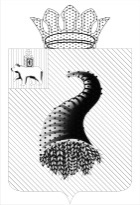 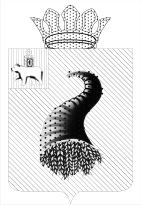 ЗЕМСКОЕ СОБРАНИЕ КУНГУРСКОГО МУНИЦИПАЛЬНОГО РАЙОНАР Е Ш Е Н И Е21.02.2019                                                                                                               № 756  О внесении изменений в решение Земского Собрания Кунгурского муниципального района от 20.12.2018 г. № 729 «О бюджете Кунгурского муниципального района на 2019 год и на плановый период 2020 и 2021 годов»Земское Собрание Кунгурского муниципального района РЕШАЕТ:1. Внести в решение Земского Собрания Кунгурского муниципального района от 20 декабря 2018 года № 729 «О бюджете Кунгурского муниципального района на 2019 год и на плановый период 2020 и 2021 годов» (в редакции решения Земского Собрания от 24.01.2019 № 741, от 31.01.2019 № 744) (далее – Решение) следующие изменения:1.1. пункт 1 изложить в следующей редакции: «1. Утвердить основные характеристики бюджета Кунгурского муниципального района (далее бюджет муниципального района) на 2019 год: прогнозируемый общий объем доходов бюджета муниципального района в сумме 1 266 299 089,27 руб.;2) общий объем расходов бюджета муниципального района в сумме                      1 296 095 756,14 руб.;3) дефицит бюджета муниципального района в сумме 29 796 666,87 руб.»;1.2.  в пункте 11 цифры «222 571 917,84» заменить цифрами «220 440 697,25»;1.3. в пункте 13 цифры «72 155 800» заменить цифрами «74 299 864,12»;1.4. в пункте 14 цифры «24 331 474,71» заменить цифрами «35 436 464,12»;1.5.  в пункте 20 цифры «18 721 752» заменить цифрами «22 787 472,59»; 1.6. в пункте 21 цифры «1 105 352 495,57» заменить цифрами «1 107 496 559,69»; 1.7.  приложения 4, 6, 8, 12, 14, 19, 20, 23 к Решению изложить в новой редакции. 2. Настоящее решение вступает в силу после опубликования в печатном издании «Официальный бюллетень органов местного самоуправления муниципального образования «Кунгурский муниципальный район».Председатель Земского Собрания_______________ С.Л. КрохалевГлава муниципального района -глава администрации Кунгурского муниципального района______________ В.И. ЛысановРаспределение бюджетных ассигнований по целевым статьям (муниципальным программам и непрограммным направлениям деятельности), группам видов расходов классификации расходов бюджета  на 2019 годРаспределение бюджетных ассигнований по целевым статьям (муниципальным программам и непрограммным направлениям деятельности), группам видов расходов классификации расходов бюджета  на 2019 годРаспределение бюджетных ассигнований по целевым статьям (муниципальным программам и непрограммным направлениям деятельности), группам видов расходов классификации расходов бюджета  на 2019 годРаспределение бюджетных ассигнований по целевым статьям (муниципальным программам и непрограммным направлениям деятельности), группам видов расходов классификации расходов бюджета  на 2019 год(рублей) (рублей) Код бюджетной классификацииКод бюджетной классификацииНаименование расходовАссигнования 2019 год Ассигнования 2019 год Целевая статьяГруппа вида расходовНаименование расходовАссигнования 2019 год Ассигнования 2019 год 01.0.00.00000Муниципальная программа Кунгурского муниципального района "Развитие физической культуры и спорта в Кунгурском муниципальном районе"1 908 593,401 908 593,4001.0.01.00000Задача "Привлечение различных групп населения Кунгурского муниципального района к систематическим занятиям физической культурой и спортом, формирование интереса к систематическим занятиям физкультурой и спортом и потребности в здоровом образе жизни"330 387,00330 387,0001.0.01.1Ф010Организация и проведение Спартакиады среди сельских поселений "Спортивные игры"75 000,0075 000,0001.0.01.1Ф010600Предоставление субсидий бюджетным, автономным учреждениям и иным некоммерческим организациям75 000,0075 000,0001.0.01.1Ф020Организация и проведение спортивных праздников по видам спорта, фестивалей ГТО, туристических слетов муниципальных служащих, соревнований, Первенств, Кубков и Чемпионатов КМР по видам спорта255 387,00255 387,0001.0.01.1Ф020600Предоставление субсидий бюджетным, автономным учреждениям и иным некоммерческим организациям255 387,00255 387,0001.0.02.00000Задача "Укрепление материально-технической базы"1 353 206,401 353 206,4001.0.02.SФ130Строительство спортивных объектов, устройство спортивных площадок и оснащение объектов спортивным оборудованием и инвентарем для занятий физической культурой и спортом в рамках государственной программы Пермского края "Спортивное Прикамье"1 353 206,401 353 206,4001.0.02.SФ130600Предоставление субсидий бюджетным, автономным учреждениям и иным некоммерческим организациям1 353 206,401 353 206,4001.0.03.00000Задача "Развитие спорта высших достижений"225 000,00225 000,0001.0.03.1Ф040Участие спортсменов Кунгурского муниципального района в Спартакиадах, соревнованиях (в т. ч. сельские "Спортивные игры"), Первенствах, Фестивалях ГТО, Кубках и Чемпионатах Пермского края, федеральных округов, России, Европы и Мира по видам спорта225 000,00225 000,0001.0.03.1Ф040100Расходы на выплаты персоналу в целях обеспечения выполнения функций государственными (муниципальными) органами, казенными учреждениями, органами управления государственными внебюджетными фондами222 700,00222 700,0001.0.03.1Ф040200Закупка товаров, работ и услуг для обеспечения государственных (муниципальных) нужд2 300,002 300,0002.0.00.00000Муниципальная программа Кунгурского муниципального района "Общественная безопасность на территории Кунгурского муниципального района"5 777 990,005 777 990,0002.1.00.00000Подпрограмма «Профилактика правонарушений»50 000,0050 000,0002.1.01.00000Задача «Организация профилактических мероприятий, направленных на снижение уровня преступности»40 000,0040 000,0002.1.01.1Б010Внедрение, развитие систем и технических средств АПК "Безопасный город"40 000,0040 000,0002.1.01.1Б010200Закупка товаров, работ и услуг для обеспечения государственных (муниципальных) нужд40 000,0040 000,0002.1.02.00000Задача «Профилактика пьянства, алкоголизма и наркомании»5 000,005 000,0002.1.02.1Б020Изготовление и распространение печатных материалов по профилактике алкоголизма, наркомании и имущественных преступлений (листовки, буклеты, флаеры и др.)5 000,005 000,0002.1.02.1Б020200Закупка товаров, работ и услуг для обеспечения государственных (муниципальных) нужд5 000,005 000,0002.1.03.00000Задача «Обеспечение антитеррористической защищенности объектов муниципальной собственности Кунгурского муниципального района»5 000,005 000,0002.1.03.1Б030Изготовление и распространение памяток, листовок на тему "Антитеррористическая безопасность"5 000,005 000,0002.1.03.1Б030600Предоставление субсидий бюджетным, автономным учреждениям и иным некоммерческим организациям5 000,005 000,0002.2.00.00000Подпрограмма «Безопасность дорожного движения»10 000,0010 000,0002.2.02.00000Задача «Организация практических занятий по правилам дорожного движения в образовательных учреждениях Кунгурского района»10 000,0010 000,0002.2.02.1Б040Проведение районных и участие в краевых соревнованиях "Безопасное колесо"10 000,0010 000,0002.2.02.1Б040600Предоставление субсидий бюджетным, автономным учреждениям и иным некоммерческим организациям10 000,0010 000,0002.3.00.00000Подпрограмма «Пожарная безопасность»20 000,0020 000,0002.3.01.00000Задача «Проведение информационных, организационных мероприятий по формированию культуры пожаробезопасного поведения населения Кунгурского района, повышение уровня профессиональной подготовки добровольной пожарной охраны»20 000,0020 000,0002.3.01.1Б050Изготовление и распространение памяток о мерах пожарной безопасности для населения10 000,0010 000,0002.3.01.1Б050200Закупка товаров, работ и услуг для обеспечения государственных (муниципальных) нужд10 000,0010 000,0002.3.01.1Б060Изготовление баннеров, растяжек, аншлагов на противопожарную тематику10 000,0010 000,0002.3.01.1Б060200Закупка товаров, работ и услуг для обеспечения государственных (муниципальных) нужд10 000,0010 000,0002.4.00.00000Подпрограмма «Работа с несовершеннолетними»30 000,0030 000,0002.4.01.00000Задача «Активизация деятельности детских и молодежных объединений с целью привлечения в них несовершеннолетних»30 000,0030 000,0002.4.01.1Б090Проведение районных и участие в краевых соревнованиях "Школа Безопасности"30 000,0030 000,0002.4.01.1Б090600Предоставление субсидий бюджетным, автономным учреждениям и иным некоммерческим организациям30 000,0030 000,0002.5.00.00000Подпрограмма «Защита населения и территории Кунгурского района от чрезвычайных ситуаций природного и техногенного характера»390 000,00390 000,0002.5.01.00000Задача «Улучшение обстановки по защите населения и территорий от чрезвычайных ситуаций природного и техногенного характера»115 000,00115 000,0002.5.01.1Б100Приобретение и установка оборудования муниципальной системы экстренного оповещения населения и сопряжения с РАСЦО115 000,00115 000,0002.5.01.1Б100200Закупка товаров, работ и услуг для обеспечения государственных (муниципальных) нужд115 000,00115 000,0002.5.02.00000Задача «Организация безопасности людей на водных объектах»5 000,005 000,0002.5.02.1Б120Изготовление памяток о поведении населения на воде и в период паводка (наводнения)5 000,005 000,0002.5.02.1Б120200Закупка товаров, работ и услуг для обеспечения государственных (муниципальных) нужд5 000,005 000,0002.5.03.00000Задача «Создание и оснащение районного звена ТП РСЧС к выполнению задач по защите населения и территорий от чрезвычайных ситуаций природного и техногенного характера»270 000,00270 000,0002.5.03.1Б130Создание аварийно-спасательного формирования70 000,0070 000,0002.5.03.1Б130200Закупка товаров, работ и услуг для обеспечения государственных (муниципальных) нужд70 000,0070 000,0002.5.03.1Б140Оснащение аварийно-спасательных формирований200 000,00200 000,0002.5.03.1Б140200Закупка товаров, работ и услуг для обеспечения государственных (муниципальных) нужд200 000,00200 000,0002.6.00.00000Подпрограмма «Обеспечение реализации муниципальной программы»5 277 990,005 277 990,0002.6.01.00000Задача «Создание условий для реализации полномочий МКУ «ЦОБ» в сфере гражданской обороны, обеспечения защиты населения и территорий Кунгурского муниципального района от чрезвычайных ситуаций природного и техногенного характера, пожаров, стихийных бедствий, обеспечения безопасности людей на водных объектах, а также террористических актов»5 277 990,005 277 990,0002.6.01.00110Обеспечение деятельности (оказание услуг, выполнение работ) муниципальных учреждений (организаций)5 277 990,005 277 990,0002.6.01.00110100Расходы на выплаты персоналу в целях обеспечения выполнения функций государственными (муниципальными) органами, казенными учреждениями, органами управления государственными внебюджетными фондами4 558 448,004 558 448,0002.6.01.00110200Закупка товаров, работ и услуг для обеспечения государственных (муниципальных) нужд702 712,00702 712,0002.6.01.00110800Иные бюджетные ассигнования16 830,0016 830,0003.0.00.00000Муниципальная программа Кунгурского муниципального района "Устойчивое развитие сельских территорий Кунгурского муниципального района"38 213 329,1238 213 329,1203.1.00.00000Подпрограмма «Комплексное обустройство сельских поселений объектами социальной и инженерной инфраструктуры»35 436 464,1235 436 464,1203.1.01.00000Задача «Повышение уровня комплексного обустройства объектами социальной и инженерной инфраструктуры сельских поселений Кунгурского района»35 436 464,1235 436 464,1203.1.01.SP040Реализация муниципальных программ, приоритетных муниципальных проектов в рамках приоритетных региональных проектов, инвестиционных проектов муниципальных образований35 436 464,1235 436 464,1203.1.01.SP040500Межбюджетные трансферты35 436 464,1235 436 464,1203.2.00.00000Подпрограмма "Улучшение жилищных условий граждан, молодых семей и молодых специалистов, проживающих на территории Кунгурского района"1 881 000,001 881 000,0003.2.01.00000Задача "Улучшение жилищных условий граждан, молодых семей и молодых специалистов проживающих в сельской местности"1 881 000,001 881 000,0003.2.01.L5672Реализация мероприятий по устойчивому развитию сельских территорий (улучшение жилищных условий граждан, проживающих в сельской местности)1 855 000,001 855 000,0003.2.01.L5672300Социальное обеспечение и иные выплаты населению1 855 000,001 855 000,0003.2.01.ПУ030Администрирование отдельных полномочий по улучшению жилищных условий граждан, молодых семей и молодых специалистов26 000,0026 000,0003.2.01.ПУ030200Закупка товаров, работ и услуг для обеспечения государственных (муниципальных) нужд26 000,0026 000,0003.3.00.00000Подпрограмма "Улучшение жилищных условий молодых и многодетных семей, проживающих на территории Кунгурского района"895 865,00895 865,0003.3.01.00000Задача «Улучшение жилищных условий молодых и многодетных семей»895 865,00895 865,0003.3.01.L4970Реализация мероприятий по обеспечению жильем молодых семей государственной программы Российской Федерации "Обеспечение доступным и комфортным жильем и коммунальными услугами граждан Российской Федерации"893 465,00893 465,0003.3.01.L4970300Социальное обеспечение и иные выплаты населению893 465,00893 465,0003.3.01.ПУ050Администрирование отдельных полномочий по улучшению жилищных условий молодых и многодетных семей2 400,002 400,0003.3.01.ПУ050200Закупка товаров, работ и услуг для обеспечения государственных (муниципальных) нужд2 400,002 400,0004.0.00.00000Муниципальная программа Кунгурского муниципального района "Противодействие коррупции в Кунгурском муниципальном районе"124 100,00124 100,0004.0.02.00000Задача "Совершенствование механизма контроля соблюдения ограничений и запретов, связанных с прохождением муниципальной службы"1 700,001 700,0004.0.02.П0010Выполнение отдельных полномочий в области противодействия коррупции по образованию комиссии по соблюдению требований к служебному поведению муниципальных служащих и урегулированию конфликта интересов, принятых от сельских поселений в соответствии с заключенными соглашениями1 700,001 700,0004.0.02.П0010200Закупка товаров, работ и услуг для обеспечения государственных (муниципальных) нужд1 700,001 700,0004.0.04.00000Задача «Организация антикоррупционного образования и пропаганды, формирование нетерпимого отношения к коррупции»122 400,00122 400,0004.0.04.00200Организация профессионального образования и дополнительного профессионального образования выборных должностных лиц местного самоуправления и муниципальных служащих, а также на подготовку кадров для муниципальной службы112 400,00112 400,0004.0.04.00200100Расходы на выплаты персоналу в целях обеспечения выполнения функций государственными (муниципальными) органами, казенными учреждениями, органами управления государственными внебюджетными фондами26 000,0026 000,0004.0.04.00200200Закупка товаров, работ и услуг для обеспечения государственных (муниципальных) нужд86 400,0086 400,0004.0.04.1К010Освещение деятельности противодействия коррупции органов местного самоуправления Кунгурского муниципального района в средствах массовой информации10 000,0010 000,0004.0.04.1К010600Предоставление субсидий бюджетным, автономным учреждениям и иным некоммерческим организациям10 000,0010 000,0005.0.00.00000Муниципальная программа Кунгурского муниципального района "Развитие сельского хозяйства в Кунгурском муниципальном районе"5 385 436,005 385 436,0005.2.00.00000Подпрограмма "Поддержка малых форм хозяйствования"109 400,00109 400,0005.2.01.00000Задача "Поддержка кредитования малых форм хозяйствования"109 400,00109 400,0005.2.01.2У030Субсидии на возмещение части процентной ставки по долгосрочным, среднесрочным и краткосрочным кредитам, взятым малыми формами хозяйствования (расходы, не софинансируемые из федерального бюджета)9 500,009 500,0005.2.01.2У030800Иные бюджетные ассигнования9 500,009 500,0005.2.01.R5430Субсидии на возмещение части процентной ставки по долгосрочным, среднесрочным и краткосрочным кредитам, взятым малыми формами хозяйствования99 900,0099 900,0005.2.01.R5430800Иные бюджетные ассигнования99 900,0099 900,0005.3.00.00000Подпрограмма "Развитие кадрового потенциала, информационное и организационное сопровождение развития отрасли"700 000,00700 000,0005.3.01.00000Задача "Привлечение специалистов в сельскохозяйственное производство и повышение качества трудовых ресурсов"700 000,00700 000,0005.3.01.1С070Проведение конкурсов среди работников сельскохозяйственных товаропроизводителей160 000,00160 000,0005.3.01.1С070200Закупка товаров, работ и услуг для обеспечения государственных (муниципальных) нужд160 000,00160 000,0005.3.01.1С080Компенсация части затрат на подготовку и проведение конкурсов профессионального мастерства240 000,00240 000,0005.3.01.1С080800Иные бюджетные ассигнования240 000,00240 000,0005.3.01.1С090Подведение итогов по условиям конкурсов среди коллективов сельхоз предприятий района и предприятий перерабатывающей промышленности200 000,00200 000,0005.3.01.1С090200Закупка товаров, работ и услуг для обеспечения государственных (муниципальных) нужд200 000,00200 000,0005.3.01.1С100Компенсация части затрат на подготовку и проведение Дня работника сельского хозяйства и перерабатывающей промышленности100 000,00100 000,0005.3.01.1С100800Иные бюджетные ассигнования100 000,00100 000,0005.4.00.00000Подпрограмма "Обеспечение реализации муниципальной программы"4 576 036,004 576 036,0005.4.01.00000Задача "Создание условий для реализации полномочий в сфере развития сельского хозяйства"4 576 036,004 576 036,0005.4.01.00090Содержание органов местного самоуправления, функциональных органов администрации Кунгурского муниципального района3 906 136,003 906 136,0005.4.01.00090100Расходы на выплаты персоналу в целях обеспечения выполнения функций государственными (муниципальными) органами, казенными учреждениями, органами управления государственными внебюджетными фондами3 658 519,003 658 519,0005.4.01.00090200Закупка товаров, работ и услуг для обеспечения государственных (муниципальных) нужд247 617,00247 617,0005.4.01.2У110Администрирование отдельных государственных полномочий по поддержке сельскохозяйственного производства669 900,00669 900,0005.4.01.2У110100Расходы на выплаты персоналу в целях обеспечения выполнения функций государственными (муниципальными) органами, казенными учреждениями, органами управления государственными внебюджетными фондами669 900,00669 900,0006.0.00.00000Муниципальная программа Кунгурского муниципального района "Развитие системы образования Кунгурского муниципального района"727 339 914,32727 339 914,3206.1.00.00000Подпрограмма "Общее образование"579 604 509,63579 604 509,6306.1.01.00000Задача "Формирование образовательной сети, обеспечивающей равный доступ населения к услугам дошкольного образования"192 126 354,00192 126 354,0006.1.01.00110Обеспечение деятельности (оказание услуг, выполнение работ) муниципальных учреждений (организаций)48 130 368,0048 130 368,0006.1.01.00110600Предоставление субсидий бюджетным, автономным учреждениям и иным некоммерческим организациям48 130 368,0048 130 368,0006.1.01.1Ш010Подвоз обучающихся в образовательные организации4 341 286,004 341 286,0006.1.01.1Ш010600Предоставление субсидий бюджетным, автономным учреждениям и иным некоммерческим организациям4 341 286,004 341 286,0006.1.01.2Н020Выполнение отдельных государственных полномочий в сфере образования139 654 700,00139 654 700,0006.1.01.2Н020100Расходы на выплаты персоналу в целях обеспечения выполнения функций государственными (муниципальными) органами, казенными учреждениями, органами управления государственными внебюджетными фондами161 200,00161 200,0006.1.01.2Н020200Закупка товаров, работ и услуг для обеспечения государственных (муниципальных) нужд73 500,0073 500,0006.1.01.2Н020300Социальное обеспечение и иные выплаты населению100 000,00100 000,0006.1.01.2Н020600Предоставление субсидий бюджетным, автономным учреждениям и иным некоммерческим организациям139 320 000,00139 320 000,0006.1.02.00000Задача "Формирование образовательной сети, обеспечивающей равный доступ населения к услугам начального общего, основного общего, среднего общего образования"387 478 155,63387 478 155,6306.1.02.00110Обеспечение деятельности (оказание услуг, выполнение работ) муниципальных учреждений (организаций)69 920 651,0069 920 651,0006.1.02.00110600Предоставление субсидий бюджетным, автономным учреждениям и иным некоммерческим организациям69 920 651,0069 920 651,0006.1.02.1Ш010Подвоз обучающихся в образовательные организации8 065 710,438 065 710,4306.1.02.1Ш010600Предоставление субсидий бюджетным, автономным учреждениям и иным некоммерческим организациям8 065 710,438 065 710,4306.1.02.1Ш020Обеспечение бесплатным двухразовым питанием обучающихся с ограниченными возможностями здоровья2 492 774,202 492 774,2006.1.02.1Ш020600Предоставление субсидий бюджетным, автономным учреждениям и иным некоммерческим организациям2 492 774,202 492 774,2006.1.02.1Ш110Обеспечение деятельности психолого-медико-педагогической комиссии Кунгурского муниципального района533 820,00533 820,0006.1.02.1Ш110600Предоставление субсидий бюджетным, автономным учреждениям и иным некоммерческим организациям533 820,00533 820,0006.1.02.2Н020Выполнение отдельных государственных полномочий в сфере образования306 465 200,00306 465 200,0006.1.02.2Н020600Предоставление субсидий бюджетным, автономным учреждениям и иным некоммерческим организациям306 465 200,00306 465 200,0006.2.00.00000Подпрограмма "Воспитание и дополнительное образование детей"63 017 025,0063 017 025,0006.2.01.00000Задача "Обеспечение доступности услуг дополнительного образования детей, независимо от места жительства, социально-экономического статуса, состояния здоровья"50 721 586,0050 721 586,0006.2.01.00110Обеспечение деятельности (оказание услуг, выполнение работ) муниципальных учреждений (организаций)50 533 923,0050 533 923,0006.2.01.00110600Предоставление субсидий бюджетным, автономным учреждениям и иным некоммерческим организациям50 533 923,0050 533 923,0006.2.01.1Ш010Подвоз обучающихся в образовательные организации87 663,0087 663,0006.2.01.1Ш010600Предоставление субсидий бюджетным, автономным учреждениям и иным некоммерческим организациям87 663,0087 663,0006.2.01.1Ш030Развитие образовательного комплекса "Каширино"100 000,00100 000,0006.2.01.1Ш030600Предоставление субсидий бюджетным, автономным учреждениям и иным некоммерческим организациям100 000,00100 000,0006.2.02.00000Задача "Проведение мероприятий, направленных на творческое развитие и воспитание, поиск и поддержку талантливых детей"12 295 439,0012 295 439,0006.2.02.1Ш040Мероприятия в сфере дошкольного, начального общего, основного общего, среднего общего образования, дополнительного образования детей534 000,00534 000,0006.2.02.1Ш040600Предоставление субсидий бюджетным, автономным учреждениям и иным некоммерческим организациям534 000,00534 000,0006.2.02.1Ш050Организация отдыха детей в каникулярное время2 805 939,002 805 939,0006.2.02.1Ш050200Закупка товаров, работ и услуг для обеспечения государственных (муниципальных) нужд119 600,00119 600,0006.2.02.1Ш050600Предоставление субсидий бюджетным, автономным учреждениям и иным некоммерческим организациям2 686 339,002 686 339,0006.2.02.2С140Мероприятия по организации оздоровления и отдыха детей8 955 500,008 955 500,0006.2.02.2С140100Расходы на выплаты персоналу в целях обеспечения выполнения функций государственными (муниципальными) органами, казенными учреждениями, органами управления государственными внебюджетными фондами224 260,00224 260,0006.2.02.2С140200Закупка товаров, работ и услуг для обеспечения государственных (муниципальных) нужд6 229 368,006 229 368,0006.2.02.2С140300Социальное обеспечение и иные выплаты населению150 001,00150 001,0006.2.02.2С140600Предоставление субсидий бюджетным, автономным учреждениям и иным некоммерческим организациям2 351 871,002 351 871,0006.3.00.00000Подпрограмма "Кадровая политика"28 269 700,0028 269 700,0006.3.01.00000Задача "Создание условий для стимулирования педагогических работников, привлечения молодых педагогов в образовательные организации"28 269 700,0028 269 700,0006.3.01.1Ш060Участие в реализации проекта "Мобильный учитель"100 000,00100 000,0006.3.01.1Ш060600Предоставление субсидий бюджетным, автономным учреждениям и иным некоммерческим организациям100 000,00100 000,0006.3.01.2Н020Выполнение отдельных государственных полномочий в сфере образования10 999 000,0010 999 000,0006.3.01.2Н020600Предоставление субсидий бюджетным, автономным учреждениям и иным некоммерческим организациям10 999 000,0010 999 000,0006.3.01.2С170Предоставление мер социальной поддержки педагогическим работникам образовательных государственных и муниципальных организаций Пермского края, работающим и проживающим в сельской местности и поселках городского типа (рабочих поселках), по оплате жилого помещения и коммунальных услуг16 787 400,0016 787 400,0006.3.01.2С170300Социальное обеспечение и иные выплаты населению4 744 389,004 744 389,0006.3.01.2С170600Предоставление субсидий бюджетным, автономным учреждениям и иным некоммерческим организациям12 043 011,0012 043 011,0006.3.01.SС240Обеспечение работников учреждений бюджетной сферы Кунгурского муниципального района путевками на санаторно-курортное лечение и оздоровление383 300,00383 300,0006.3.01.SС240300Социальное обеспечение и иные выплаты населению383 300,00383 300,0006.4.00.00000Подпрограмма "Развитие инфраструктуры и укрепление материально-технической базы организаций, подведомственных Управлению образования"40 370 618,6940 370 618,6906.4.01.00000Задача "Приведение имущественных комплексов организаций, подведомственных Управлению образования, в нормативное состояние"808 218,69808 218,6906.4.01.1Ш070Развитие и укрепление материально-технической базы организаций, подведомственных Управлению образования808 218,69808 218,6906.4.01.1Ш070600Предоставление субсидий бюджетным, автономным учреждениям и иным некоммерческим организациям808 218,69808 218,6906.4.02.00000Задача "Обеспечение создания условий доступной среды для получения образования детьми – инвалидами, а также лицами с ограниченными возможностями здоровья"699 000,00699 000,0006.4.02.1Ш090Формирование доступной среды образовательных организаций для детей-инвалидов и лиц с ограниченными возможностями здоровья699 000,00699 000,0006.4.02.1Ш090600Предоставление субсидий бюджетным, автономным учреждениям и иным некоммерческим организациям699 000,00699 000,0006.4.03.00000Задача "Создание новых мест в общеобразовательных организациях"38 863 400,0038 863 400,0006.4.03.SН070Строительство (реконструкция) объектов общественной инфраструктуры муниципального значения, приобретение объектов недвижимого имущества в муниципальную собственность для создания новых мест в общеобразовательных учреждениях и дополнительных мест для детей дошкольного возраста38 863 400,0038 863 400,0006.4.03.SН070400Капитальные вложения в объекты государственной (муниципальной) собственности38 863 400,0038 863 400,0006.5.00.00000Подпрограмма "Эффективное управление системой образования"16 078 061,0016 078 061,0006.5.01.00000Задача "Создание условий для эффективной реализации полномочий в сфере образования"16 078 061,0016 078 061,0006.5.01.00090Содержание органов местного самоуправления, функциональных органов администрации Кунгурского муниципального района9 516 333,009 516 333,0006.5.01.00090100Расходы на выплаты персоналу в целях обеспечения выполнения функций государственными (муниципальными) органами, казенными учреждениями, органами управления государственными внебюджетными фондами8 707 938,008 707 938,0006.5.01.00090200Закупка товаров, работ и услуг для обеспечения государственных (муниципальных) нужд808 395,00808 395,0006.5.01.00110Обеспечение деятельности (оказание услуг, выполнение работ) муниципальных учреждений (организаций)5 971 728,005 971 728,0006.5.01.00110600Предоставление субсидий бюджетным, автономным учреждениям и иным некоммерческим организациям5 971 728,005 971 728,0006.5.01.1Ш100Прочие мероприятия, обеспечивающие функционирование и развитие системы образования590 000,00590 000,0006.5.01.1Ш100200Закупка товаров, работ и услуг для обеспечения государственных (муниципальных) нужд192 336,00192 336,0006.5.01.1Ш100600Предоставление субсидий бюджетным, автономным учреждениям и иным некоммерческим организациям397 664,00397 664,0007.0.00.00000Муниципальная программа Кунгурского муниципального района "Развитие культуры в Кунгурском муниципальном районе"16 007 234,0016 007 234,0007.1.00.00000Подпрограмма "Сохранение и развитие культурного потенциала Кунгурского муниципального района"11 250 994,0011 250 994,0007.1.01.00000Задача "Сохранение и развитие нематериального культурного наследия, традиционной народной культуры, народных промыслов и самодеятельного художественного творчества"5 981 443,005 981 443,0007.1.01.00110Обеспечение деятельности (оказание услуг, выполнение работ) муниципальных учреждений (организаций)5 981 443,005 981 443,0007.1.01.00110600Предоставление субсидий бюджетным, автономным учреждениям и иным некоммерческим организациям5 981 443,005 981 443,0007.1.02.00000Задача "Развитие библиотечного обслуживания населения"5 269 551,005 269 551,0007.1.02.00110Обеспечение деятельности (оказание услуг, выполнение работ) муниципальных учреждений (организаций)5 251 951,005 251 951,0007.1.02.00110600Предоставление субсидий бюджетным, автономным учреждениям и иным некоммерческим организациям5 251 951,005 251 951,0007.1.02.2С180Предоставление мер социальной поддержки отдельным категориям граждан, работающим в государственных и муниципальных организациях Пермского края и проживающим в сельской местности и поселках городского типа (рабочих поселках), по оплате жилого помещения и коммунальных услуг17 600,0017 600,0007.1.02.2С180600Предоставление субсидий бюджетным, автономным учреждениям и иным некоммерческим организациям17 600,0017 600,0007.2.00.00000Подпрограмма "Развитие архивного дела в Кунгурском муниципальном районе"2 468 494,002 468 494,0007.2.01.00000Задача "Обеспечение надлежащих условий для сохранности и безопасности документов"432 900,00432 900,0007.2.01.2К080Обеспечение хранения, комплектования, учета и использования документов государственной части документов архивного фонда Пермского края432 900,00432 900,0007.2.01.2К080600Предоставление субсидий бюджетным, автономным учреждениям и иным некоммерческим организациям432 900,00432 900,0007.2.02.00000Задача "Удовлетворение потребностей в услугах Архива и реализация прав пользователей на получение и использование информации, содержащейся в Архиве"2 035 594,002 035 594,0007.2.02.00110Обеспечение деятельности (оказание услуг, выполнение работ) муниципальных учреждений (организаций)2 035 594,002 035 594,0007.2.02.00110600Предоставление субсидий бюджетным, автономным учреждениям и иным некоммерческим организациям2 035 594,002 035 594,0007.3.00.00000Подпрограмма "Обеспечение реализации Муниципальной программы"2 287 746,002 287 746,0007.3.01.00000Задача "Создание условий для реализации полномочий Управления культуры, спорта и молодежной политики Кунгурского муниципального района"2 287 746,002 287 746,0007.3.01.00090Содержание органов местного самоуправления, функциональных органов администрации Кунгурского муниципального района2 287 746,002 287 746,0007.3.01.00090100Расходы на выплаты персоналу в целях обеспечения выполнения функций государственными (муниципальными) органами, казенными учреждениями, органами управления государственными внебюджетными фондами2 011 400,002 011 400,0007.3.01.00090200Закупка товаров, работ и услуг для обеспечения государственных (муниципальных) нужд276 346,00276 346,0008.0.00.00000Муниципальная программа Кунгурского муниципального района "Гармонизация межнациональных и межконфессиональных отношений на территории Кунгурского муниципального района"460 000,00460 000,0008.0.01.00000Задача "Совершенствование системы управления и координации органов местного самоуправления и институтов гражданского общества при реализации национальной политики в Кунгурском муниципальном районе"70 000,0070 000,0008.0.01.1Г010Организация и проведение мониторинга межнациональных и межконфессиональных процессов на территории Кунгурского муниципального района70 000,0070 000,0008.0.01.1Г010600Предоставление субсидий бюджетным, автономным учреждениям и иным некоммерческим организациям70 000,0070 000,0008.0.02.00000Задача "Сохранение и развитие духовного и культурного потенциала народов, проживающих на территории Кунгурского муниципального района, на основе идей межэтнического и межконфессионального согласия"290 000,00290 000,0008.0.02.00200Организация профессионального образования и дополнительного профессионального образования выборных должностных лиц местного самоуправления и муниципальных служащих, а также на подготовку кадров для муниципальной службы5 000,005 000,0008.0.02.00200200Закупка товаров, работ и услуг для обеспечения государственных (муниципальных) нужд5 000,005 000,0008.0.02.1Г030Информирование населения через средства массовой информации Кунгурского муниципального района о планируемых и проведенных мероприятиях в области межнациональных и межконфессиональных отношений20 000,0020 000,0008.0.02.1Г030600Предоставление субсидий бюджетным, автономным учреждениям и иным некоммерческим организациям20 000,0020 000,0008.0.02.1Г040Реализация образовательных и воспитательных мероприятий, направленных на распространение знаний о народах России40 000,0040 000,0008.0.02.1Г040600Предоставление субсидий бюджетным, автономным учреждениям и иным некоммерческим организациям40 000,0040 000,0008.0.02.1Г050Участие делегаций Кунгурского муниципального района в ярмарках, выставках и форумах225 000,00225 000,0008.0.02.1Г050600Предоставление субсидий бюджетным, автономным учреждениям и иным некоммерческим организациям225 000,00225 000,0008.0.03.00000Задача "Содействие этнокультурному многообразию народов России, проживающих в Кунгурском муниципальном районе"100 000,00100 000,0008.0.03.1Г060Организация и проведение традиционных народных праздников, массовых мероприятий и культурных акций для народов России, проживающих на территории Кунгурского муниципального района40 000,0040 000,0008.0.03.1Г060600Предоставление субсидий бюджетным, автономным учреждениям и иным некоммерческим организациям40 000,0040 000,0008.0.03.1Г070Организация и проведение торжественных мероприятий, приуроченных к памятным датам в истории народов России20 000,0020 000,0008.0.03.1Г070600Предоставление субсидий бюджетным, автономным учреждениям и иным некоммерческим организациям20 000,0020 000,0008.0.03.1Г080Организация и проведение мероприятий, посвященных Дню русского языка20 000,0020 000,0008.0.03.1Г080600Предоставление субсидий бюджетным, автономным учреждениям и иным некоммерческим организациям20 000,0020 000,0008.0.03.1Г090Организация и проведение мероприятий по поддержке национальных видов спорта20 000,0020 000,0008.0.03.1Г090600Предоставление субсидий бюджетным, автономным учреждениям и иным некоммерческим организациям20 000,0020 000,0009.0.00.00000Муниципальная программа Кунгурского муниципального района "Молодежная политика Кунгурского муниципального района"281 487,00281 487,0009.0.01.00000Задача "Вовлечение молодежи в общественно-культурную жизнь Кунгурского муниципального района"281 487,00281 487,0009.0.01.1М010Организация и проведение мероприятий281 487,00281 487,0009.0.01.1М010600Предоставление субсидий бюджетным, автономным учреждениям и иным некоммерческим организациям281 487,00281 487,0010.0.00.00000Муниципальная программа Кунгурского муниципального района "Развитие жилищно-коммунального хозяйства, дорожной и уличной сети Кунгурского муниципального района"234 884 239,58234 884 239,5810.1.00.00000Подпрограмма Развитие жилищно-коммунального хозяйства1 400 000,001 400 000,0010.1.01.00000Задача Обеспечение бесперебойного и безопасного газоснабжения населенных пунктов Кунгурского муниципального района1 400 000,001 400 000,0010.1.01.1Ж010Обслуживание газопроводов и узлов редуцирования1 400 000,001 400 000,0010.1.01.1Ж010200Закупка товаров, работ и услуг для обеспечения государственных (муниципальных) нужд1 400 000,001 400 000,0010.2.00.00000Подпрограмма Развитие дорожной и уличной сети220 440 697,25220 440 697,2510.2.01.00000Задача Обеспечение безопасности передвижения людей и транспортных средств по автомобильным дорогам63 956 654,1263 956 654,1210.2.01.1Ж020Содержание межпоселенческих дорог и искусственных сооружений на них58 456 654,1258 456 654,1210.2.01.1Ж020200Закупка товаров, работ и услуг для обеспечения государственных (муниципальных) нужд58 456 641,1258 456 641,1210.2.01.1Ж020800Иные бюджетные ассигнования13,0013,0010.2.01.1Ж030Нанесение дорожной разметки4 500 000,004 500 000,0010.2.01.1Ж030200Закупка товаров, работ и услуг для обеспечения государственных (муниципальных) нужд4 500 000,004 500 000,0010.2.01.1Ж040Проведение паспортизации дорог1 000 000,001 000 000,0010.2.01.1Ж040200Закупка товаров, работ и услуг для обеспечения государственных (муниципальных) нужд1 000 000,001 000 000,0010.2.02.00000Задача Улучшение транспортно-эксплуатационного состояния автомобильных дорог Кунгурского муниципального района и искусственных сооружений на них156 484 043,13156 484 043,1310.2.02.1Ж050Капитальный ремонт и ремонт автодорог в соответствии с планом99 733,9099 733,9010.2.02.1Ж050200Закупка товаров, работ и услуг для обеспечения государственных (муниципальных) нужд99 733,9099 733,9010.2.02.ST040НОВЫЙ Проектирование, строительство (реконструкция), капитальный ремонт и ремонт автомобильных дорог общего пользования местного значения, находящихся на территории Пермского края156 384 309,23156 384 309,2310.2.02.ST040200Закупка товаров, работ и услуг для обеспечения государственных (муниципальных) нужд156 384 309,23156 384 309,2310.3.00.00000Подпрограмма Развитие транспортного обслуживания населения7 307 429,007 307 429,0010.3.01.00000Задача Обеспечение доступности услуг пассажирского транспорта общего пользования на территории Кунгурского муниципального района для населения7 307 429,007 307 429,0010.3.01.1Ж060Возмещение хозяйствующим субъектам части затрат, связанных с выполнением установленных контрактом работ по перевозкам на маршрутах регулярных перевозок пассажиров Кунгурского района по регулируемым тарифам7 307 429,007 307 429,0010.3.01.1Ж060800Иные бюджетные ассигнования7 307 429,007 307 429,0010.4.00.00000Подпрограмма Обеспечение реализации муниципальной программы5 736 113,335 736 113,3310.4.01.00000Задача Создание условий для реализации полномочий в сфере развития жилищно-коммунального хозяйства, дорожной и уличной сети, транспортного обслуживания населения5 736 113,335 736 113,3310.4.01.00090Обеспечение выполнения функций УРИ на осуществление полномочий по решению вопросов местного значения5 564 764,005 564 764,0010.4.01.00090100Расходы на выплаты персоналу в целях обеспечения выполнения функций государственными (муниципальными) органами, казенными учреждениями, органами управления государственными внебюджетными фондами5 215 701,005 215 701,0010.4.01.00090200Закупка товаров, работ и услуг для обеспечения государственных (муниципальных) нужд349 063,00349 063,0010.4.01.2Т060Осуществление полномочий по регулированию тарифов на перевозки пассажиров и багажа автомобильным и городским электрическим транспортом на муниципальных маршрутах регулярных перевозок13 200,0013 200,0010.4.01.2Т060200Закупка товаров, работ и услуг для обеспечения государственных (муниципальных) нужд13 200,0013 200,0010.4.01.ПЖ060Администрирование отдельных полномочий в области дорожной деятельности158 149,33158 149,3310.4.01.ПЖ060100Расходы на выплаты персоналу в целях обеспечения выполнения функций государственными (муниципальными) органами, казенными учреждениями, органами управления государственными внебюджетными фондами158 149,33158 149,3311.0.00.00000Муниципальная программа Кунгурского муниципального района "Управление имуществом, в том числе земельными участками, муниципального образования «Кунгурский муниципальный район», градостроительная и природоохранная деятельность на территории Кунгурского муниципального района"33 077 540,3633 077 540,3611.1.00.00000Подпрограмма Повышение эффективности управления и распоряжения имуществом, в том числе земельными участками муниципального образования "Кунгурский муниципальный район22 937 614,2122 937 614,2111.1.01.00000Задача Повышение эффективности управления муниципальной собственностью путем оптимизации состава муниципального имущества, увеличение доходов бюджета на основе эффективного управления муниципальным имуществом и земельными участками22 740 914,2122 740 914,2111.1.01.1И010Содержание, обслуживание, текущий и капитальный ремонт, реконструкция, в том числе проектные работы по ремонтам и реконструкции объектов муниципальной собственности, охрана и (или) хранение имущества, его страхование, коммунальные услуги по временно незанятым муниципальным помещениям, взносы на капитальный ремонт жилищного фонда, организация проведения экспертизы объектов недвижимого имущества, приобретаемых в муниципальную собственность Кунгурского муниципального района9 200,009 200,0011.1.01.1И010200Закупка товаров, работ и услуг для обеспечения государственных (муниципальных) нужд9 200,009 200,0011.1.01.1И020Организация изготовления технической, кадастровой документации на объекты муниципальной собственности, бесхозяйные объекты, выполнение кадастровых работ, инвентарных работ, получение сведений (выписок) об объектах муниципальной собственности53 700,4553 700,4511.1.01.1И020200Закупка товаров, работ и услуг для обеспечения государственных (муниципальных) нужд53 700,4553 700,4511.1.01.1И030Организация выполнения комплексных кадастровых работ, земельно-кадастровых работ, межевание земельных участков, в том числе в целях предоставления земельных участков семьям, имеющим трех и более детей, топографической, горизонтальной съемки, разработка проектов (планов, схем) для целей земельного кадастра, градостроительства и землеустройства, вынос в натуру границ объектов капитального строительства, земельных участков, подготовка карта-планов объектов землеустройства, организация разработки и утверждение документации по планировке территории (проекты планировки территории, проекты межевания территории) Кунгурского муниципального района, в том числе проектно-сметной документации1 498 013,761 498 013,7611.1.01.1И030200Закупка товаров, работ и услуг для обеспечения государственных (муниципальных) нужд1 498 013,761 498 013,7611.1.01.SЦ140Проведение землеустроительных и комплексных кадастровых работ, в т.ч. разработка документации по планировке территории21 180 000,0021 180 000,0011.1.01.SЦ140200Закупка товаров, работ и услуг для обеспечения государственных (муниципальных) нужд21 180 000,0021 180 000,0011.1.02.00000Задача Осуществление полномочий собственника по вовлечению объектов муниципальной собственности в оборот196 700,00196 700,0011.1.02.1И040Проведение работ по оценке рыночной стоимости объектов недвижимости, а также движимых объектов при продаже, аренде, выкупе, обмене и иных сделках, в том числе при проведении аукциона на право на заключение договора на установку и эксплуатацию рекламной конструкции, а также на проведение торгов, в том числе по земельным участкам и рекламным конструкциям, а также организация оценочных работ по оспариванию кадастровой стоимости земельных участков, включая проведение экспертизы отчета47 700,0047 700,0011.1.02.1И040200Закупка товаров, работ и услуг для обеспечения государственных (муниципальных) нужд47 700,0047 700,0011.1.02.1И050Перечисление налога на добавленную стоимость, при реализации (передаче) на территории Российской Федерации муниципального имущества, не закрепленного за муниципальными предприятиями и учреждениями, составляющего казну муниципального образования "Кунгурский муниципальный район" физическим лицам, не являющимся индивидуальными предпринимателями, уплата земельного налога, государственная пошлина64 000,0064 000,0011.1.02.1И050800Иные бюджетные ассигнования64 000,0064 000,0011.1.02.1И060Осуществление муниципального земельного контроля85 000,0085 000,0011.1.02.1И060200Закупка товаров, работ и услуг для обеспечения государственных (муниципальных) нужд85 000,0085 000,0011.2.00.00000Подпрограмма Обеспечение градостроительной деятельности на территории Кунгурского муниципального района1 021 636,151 021 636,1511.2.01.00000Задача Актуализация документов территориального планирования и градостроительного зонирования, определяющих единую политику в области архитектуры и градостроительства на территории Кунгурского муниципального района1 002 136,151 002 136,1511.2.01.1И070Внесение корректировки в документы территориального планирования Кунгурского муниципального района (схема территориального планирования Кунгурского муниципального района, генеральные планы сельских поселений Кунгурского муниципального района), утверждение нормативов градостроительного проектирования, подготовка документов графического и текстового описания местоположения границ населенных пунктов326 600,00326 600,0011.2.01.1И070200Закупка товаров, работ и услуг для обеспечения государственных (муниципальных) нужд326 600,00326 600,0011.2.01.1И080Внесение корректировки в документы градостроительного зонирования Кунгурского муниципального района (правила землепользования и застройки сельских поселений Кунгурского муниципального района) с подготовкой карта-планов территориальных зон и границ населенных пунктов675 536,15675 536,1511.2.01.1И080200Закупка товаров, работ и услуг для обеспечения государственных (муниципальных) нужд675 536,15675 536,1511.2.02.00000Задача Демонтаж самовольных объектов, расположенных на территории Кунгурского муниципального района19 500,0019 500,0011.2.02.1И090Организация демонтажа самовольных построек, рекламных конструкций, в том числе демонтаж, транспортировка, хранение, восстановление благоустройства, иные расходы, связанные с демонтажем самовольно установленных построек, рекламных конструкций, в том числе осуществление расчета стоимости, составление сметы расходов по демонтажу, транспортировке, хранению рекламных конструкций, самовольных построек, восстановлению благоустройства19 500,0019 500,0011.2.02.1И090200Закупка товаров, работ и услуг для обеспечения государственных (муниципальных) нужд19 500,0019 500,0011.3.00.00000Подпрограмма Обеспечение природоохранной деятельности на территории Кунгурского муниципального района155 400,00155 400,0011.3.01.00000Задача Снижение негативного воздействия природопользователей и населения на окружающую природную среду135 400,00135 400,0011.3.01.1Э010Проведение природоохранных мероприятий межпоселенческого характера, развитие, содержание и охрана особо охраняемых природных территорий местного значения135 400,00135 400,0011.3.01.1Э010200Закупка товаров, работ и услуг для обеспечения государственных (муниципальных) нужд135 400,00135 400,0011.3.02.00000Задача Экологическое просвещение и информирование населения, повышение экологической культуры населения района20 000,0020 000,0011.3.02.1Э020Проведение мероприятий по экологическому образованию и просвещению (конкурсы рисунков, фотовыставки, конференции, круглые столы и другие), а также проведение акций экологической направленности20 000,0020 000,0011.3.02.1Э020200Закупка товаров, работ и услуг для обеспечения государственных (муниципальных) нужд20 000,0020 000,0011.4.00.00000Подпрограмма Обеспечение реализации муниципальной программы8 962 890,008 962 890,0011.4.01.00000Задача Создание условий для реализации полномочий УИЗОиГ8 962 890,008 962 890,0011.4.01.00090Обеспечение выполнения функций УИЗОиГ на осуществление полномочий по решению вопросов местного значения8 794 216,008 794 216,0011.4.01.00090100Расходы на выплаты персоналу в целях обеспечения выполнения функций государственными (муниципальными) органами, казенными учреждениями, органами управления государственными внебюджетными фондами8 281 674,008 281 674,0011.4.01.00090200Закупка товаров, работ и услуг для обеспечения государственных (муниципальных) нужд512 542,00512 542,0011.4.01.ПИ110Выполнение отдельных полномочий в области жилищных отношений168 674,00168 674,0011.4.01.ПИ110100Расходы на выплаты персоналу в целях обеспечения выполнения функций государственными (муниципальными) органами, казенными учреждениями, органами управления государственными внебюджетными фондами168 674,00168 674,0012.0.00.00000Муниципальная программа Кунгурского муниципального района "Развитие муниципальной службы в органах местного самоуправления Кунгурского муниципального района"298 088,00298 088,0012.0.01.00000Задача "Реализация кадровой политики муниципальной службы и формирование высокопрофессионального кадрового состава органов местного самоуправления Кунгурского муниципального района"298 088,00298 088,0012.0.01.00200Организация профессионального образования и дополнительного профессионального образования выборных должностных лиц местного самоуправления и муниципальных служащих, а также на подготовку кадров для муниципальной службы298 088,00298 088,0012.0.01.00200200Закупка товаров, работ и услуг для обеспечения государственных (муниципальных) нужд298 088,00298 088,0013.0.00.00000Муниципальная программа Кунгурского муниципального района "Управление имущественным комплексом органов местного самоуправления Кунгурского муниципального района"16 030 228,0016 030 228,0013.0.01.00000Задача "Приведение помещений административных зданий в состояние, удовлетворяющее требованиям санитарных правил и норм"5 937 012,005 937 012,0013.0.01.00110Обеспечение деятельности (оказание услуг, выполнение работ) муниципальных учреждений (организаций)5 937 012,005 937 012,0013.0.01.00110600Предоставление субсидий бюджетным, автономным учреждениям и иным некоммерческим организациям5 937 012,005 937 012,0013.0.03.00000Задача "Транспортное обслуживание органов местного самоуправления Кунгурского муниципального района"7 297 810,007 297 810,0013.0.03.00110Обеспечение деятельности (оказание услуг, выполнение работ) муниципальных учреждений (организаций)7 297 810,007 297 810,0013.0.03.00110600Предоставление субсидий бюджетным, автономным учреждениям и иным некоммерческим организациям7 297 810,007 297 810,0013.0.04.00000Задача "Эффективная реализация полномочий МБУ "ЦЭЗ"2 795 406,002 795 406,0013.0.04.00110Обеспечение деятельности (оказание услуг, выполнение работ) муниципальных учреждений (организаций)2 248 491,002 248 491,0013.0.04.00110600Предоставление субсидий бюджетным, автономным учреждениям и иным некоммерческим организациям2 248 491,002 248 491,0013.0.04.1Ц050Уплата земельного налога и налога на имущество в сроки, установленные законодательством546 915,00546 915,0013.0.04.1Ц050600Предоставление субсидий бюджетным, автономным учреждениям и иным некоммерческим организациям546 915,00546 915,0014.0.00.00000Муниципальная программа Кунгурского муниципального района "Информационная и внутренняя политика в Кунгурском муниципальном районе"7 445 049,007 445 049,0014.0.01.00000Задача "Повышение уровня информированности населения Кунгурского муниципального района о деятельности органов местного самоуправления Кунгурского муниципального района"6 631 049,006 631 049,0014.0.01.00110Обеспечение деятельности (оказание услуг, выполнение работ) муниципальных учреждений (организаций)5 697 049,005 697 049,0014.0.01.00110600Предоставление субсидий бюджетным, автономным учреждениям и иным некоммерческим организациям5 697 049,005 697 049,0014.0.01.1В020Освещение деятельности ОМСУ в печатных и электронных СМИ532 000,00532 000,0014.0.01.1В020600Предоставление субсидий бюджетным, автономным учреждениям и иным некоммерческим организациям532 000,00532 000,0014.0.01.1В030Размещение информационных материалов о деятельности ОМСУ на радиостанциях360 000,00360 000,0014.0.01.1В030600Предоставление субсидий бюджетным, автономным учреждениям и иным некоммерческим организациям360 000,00360 000,0014.0.01.1В040Сопровождение официального сайта муниципального образования "Кунгурский муниципальный район"42 000,0042 000,0014.0.01.1В040200Закупка товаров, работ и услуг для обеспечения государственных (муниципальных) нужд42 000,0042 000,0014.0.02.00000Задача «Публикация (размещение) муниципальных правовых актов по вопросам местного значения в СМИ»814 000,00814 000,0014.0.02.1В050Выпуск Официального бюллетеня ОМСУ МО "Кунгурский муниципальный район"814 000,00814 000,0014.0.02.1В050600Предоставление субсидий бюджетным, автономным учреждениям и иным некоммерческим организациям814 000,00814 000,0091.0.00.00000Обеспечение деятельности органов местного самоуправления Кунгурского муниципального района37 850 951,0037 850 951,0091.0.00.00010Глава Кунгурского муниципального района1 501 606,001 501 606,0091.0.00.00010100Расходы на выплаты персоналу в целях обеспечения выполнения функций государственными (муниципальными) органами, казенными учреждениями, органами управления государственными внебюджетными фондами1 501 606,001 501 606,0091.0.00.00020Председатель Земского Собрания Кунгурского муниципального района1 075 206,001 075 206,0091.0.00.00020100Расходы на выплаты персоналу в целях обеспечения выполнения функций государственными (муниципальными) органами, казенными учреждениями, органами управления государственными внебюджетными фондами1 075 206,001 075 206,0091.0.00.00030Руководитель Контрольно-счетной палаты муниципального образования "Кунгурский муниципальный район"1 064 736,001 064 736,0091.0.00.00030100Расходы на выплаты персоналу в целях обеспечения выполнения функций государственными (муниципальными) органами, казенными учреждениями, органами управления государственными внебюджетными фондами1 064 736,001 064 736,0091.0.00.00040Депутаты Земского Собрания Кунгурского муниципального района510 000,00510 000,0091.0.00.00040100Расходы на выплаты персоналу в целях обеспечения выполнения функций государственными (муниципальными) органами, казенными учреждениями, органами управления государственными внебюджетными фондами510 000,00510 000,0091.0.00.00090Содержание органов местного самоуправления, функциональных органов администрации Кунгурского муниципального района28 786 386,0028 786 386,0091.0.00.00090100Расходы на выплаты персоналу в целях обеспечения выполнения функций государственными (муниципальными) органами, казенными учреждениями, органами управления государственными внебюджетными фондами26 386 105,0026 386 105,0091.0.00.00090200Закупка товаров, работ и услуг для обеспечения государственных (муниципальных) нужд2 389 281,002 389 281,0091.0.00.00090800Иные бюджетные ассигнования11 000,0011 000,0091.0.00.2П040Составление протоколов об административных правонарушениях8 500,008 500,0091.0.00.2П040200Закупка товаров, работ и услуг для обеспечения государственных (муниципальных) нужд8 500,008 500,0091.0.00.2П060Осуществление полномочий по созданию и организации деятельности административных комиссий56 200,0056 200,0091.0.00.2П060100Расходы на выплаты персоналу в целях обеспечения выполнения функций государственными (муниципальными) органами, казенными учреждениями, органами управления государственными внебюджетными фондами56 200,0056 200,0091.0.00.2С050Образование комиссий по делам несовершеннолетних и защите их прав и организация их деятельности1 539 900,001 539 900,0091.0.00.2С050100Расходы на выплаты персоналу в целях обеспечения выполнения функций государственными (муниципальными) органами, казенными учреждениями, органами управления государственными внебюджетными фондами1 539 900,001 539 900,0091.0.00.2С090Организация осуществления государственных полномочий по обеспечению жилыми помещениями детей-сирот и детей, оставшихся без попечения родителей, лиц из числа детей-сирот и детей, оставшихся без попечения родителей66 900,0066 900,0091.0.00.2С090100Расходы на выплаты персоналу в целях обеспечения выполнения функций государственными (муниципальными) органами, казенными учреждениями, органами управления государственными внебюджетными фондами66 900,0066 900,0091.0.00.2С250Осуществление государственных полномочий по постановке на учет граждан, имеющих право на получение жилищных субсидий в связи с переселением из районов Крайнего Севера и приравненных к ним местностей1 700,001 700,0091.0.00.2С250200Закупка товаров, работ и услуг для обеспечения государственных (муниципальных) нужд1 700,001 700,0091.0.00.51200Осуществление полномочий по составлению (изменению, дополнению) списков кандидатов в присяжные заседатели федеральных судов общей юрисдикции в Российской Федерации1 100,001 100,0091.0.00.51200200Закупка товаров, работ и услуг для обеспечения государственных (муниципальных) нужд1 100,001 100,0091.0.00.59300Государственная регистрация актов гражданского состояния1 980 500,001 980 500,0091.0.00.59300100Расходы на выплаты персоналу в целях обеспечения выполнения функций государственными (муниципальными) органами, казенными учреждениями, органами управления государственными внебюджетными фондами1 458 012,001 458 012,0091.0.00.59300200Закупка товаров, работ и услуг для обеспечения государственных (муниципальных) нужд522 488,00522 488,0091.0.00.П0020Выполнение отдельных полномочий по организации исполнения бюджета сельских поселений, принятых от сельских поселений в соответствии с заключенными соглашениями337 348,00337 348,0091.0.00.П0020100Расходы на выплаты персоналу в целях обеспечения выполнения функций государственными (муниципальными) органами, казенными учреждениями, органами управления государственными внебюджетными фондами337 348,00337 348,0091.0.00.П0030Выполнение отдельных полномочий по осуществлению внешнего муниципального финансового контроля в сфере бюджетных правоотношений, принятых от сельских поселений в соответствии с заключенными соглашениями481 100,00481 100,0091.0.00.П0030100Расходы на выплаты персоналу в целях обеспечения выполнения функций государственными (муниципальными) органами, казенными учреждениями, органами управления государственными внебюджетными фондами481 100,00481 100,0091.0.00.П0040Выполнение отдельных полномочий по обследованию жилья и признанию нуждающимися в улучшении жилищных условий инвалидов и участников ВОВ, членов семей погибших (умерших) инвалидов и участников ВОВ, принятых от сельских поселений в соответствии с заключенными соглашениями7 000,007 000,0091.0.00.П0040200Закупка товаров, работ и услуг для обеспечения государственных (муниципальных) нужд7 000,007 000,0091.0.00.П0050Выполнение отдельных полномочий по осуществлению внутреннего муниципального финансового контроля, принятых от сельских поселений в соответствии с заключенными соглашениями432 769,00432 769,0091.0.00.П0050100Расходы на выплаты персоналу в целях обеспечения выполнения функций государственными (муниципальными) органами, казенными учреждениями, органами управления государственными внебюджетными фондами432 769,00432 769,0092.0.00.00000Мероприятия, осуществляемые органами местного самоуправления Кунгурского муниципального района, в рамках непрограммных направлений расходов171 011 576,36171 011 576,3692.0.00.00110Обеспечение деятельности (оказание услуг, выполнение работ) муниципальных учреждений (организаций)4 136 059,004 136 059,0092.0.00.00110100Расходы на выплаты персоналу в целях обеспечения выполнения функций государственными (муниципальными) органами, казенными учреждениями, органами управления государственными внебюджетными фондами3 130 792,003 130 792,0092.0.00.00110200Закупка товаров, работ и услуг для обеспечения государственных (муниципальных) нужд990 267,00990 267,0092.0.00.00110800Иные бюджетные ассигнования15 000,0015 000,0092.0.00.1Н020Резервный фонд администрации Кунгурского муниципального района550 000,00550 000,0092.0.00.1Н020800Иные бюджетные ассигнования550 000,00550 000,0092.0.00.1Н030Исполнение решений судов, вступивших в законную силу850 000,00850 000,0092.0.00.1Н030800Иные бюджетные ассигнования850 000,00850 000,0092.0.00.1Н040Членские взносы в Совет муниципальных образований50 000,0050 000,0092.0.00.1Н040800Иные бюджетные ассигнования50 000,0050 000,0092.0.00.1Н070Выравнивание бюджетной обеспеченности поселений из районного фонда финансовой поддержки поселений98 601 000,0098 601 000,0092.0.00.1Н070500Межбюджетные трансферты98 601 000,0098 601 000,0092.0.00.1Н080Иные межбюджетные трансферты на оказание финансовой помощи сельским поселениям в связи с несбалансированностью бюджетов поселений22 787 472,5922 787 472,5992.0.00.1Н080500Межбюджетные трансферты22 787 472,5922 787 472,5992.0.00.1Н090Исполнение постановлений об административных правонарушениях60 000,0060 000,0092.0.00.1Н090600Предоставление субсидий бюджетным, автономным учреждениям и иным некоммерческим организациям60 000,0060 000,0092.0.00.1Н100Конкурс социальных и культурных проектов Кунгурского муниципального района1 000 000,001 000 000,0092.0.00.1Н100600Предоставление субсидий бюджетным, автономным учреждениям и иным некоммерческим организациям1 000 000,001 000 000,0092.0.00.1Н270Развитие материально-технической базы муниципальных учреждений722 337,00722 337,0092.0.00.1Н270600Предоставление субсидий бюджетным, автономным учреждениям и иным некоммерческим организациям722 337,00722 337,0092.0.00.2P150Выравнивание бюджетной обеспеченности поселений из районного фонда финансовой поддержки поселений за счет средств бюджета Пермского края13 736 000,0013 736 000,0092.0.00.2P150500Межбюджетные трансферты13 736 000,0013 736 000,0092.0.00.2С070Содержание жилых помещений специализированного жилищного фонда для детей-сирот, детей, оставшихся без попечения родителей, лиц из их числа433 883,77433 883,7792.0.00.2С070200Закупка товаров, работ и услуг для обеспечения государственных (муниципальных) нужд144 616,77144 616,7792.0.00.2С070800Иные бюджетные ассигнования289 267,00289 267,0092.0.00.2С080Строительство и приобретение жилых помещений для формирования специализированного жилищного фонда для обеспечения жилыми помещениями детей-сирот и детей, оставшихся без попечения родителей, лиц из числа детей-сирот и детей, оставшихся без попечения родителей, по договорам найма специализированных жилых помещений18 177 357,0018 177 357,0092.0.00.2С080400Капитальные вложения в объекты государственной (муниципальной) собственности18 177 357,0018 177 357,0092.0.00.80010Пенсии за выслугу лет лицам, замещающим муниципальные должности муниципального образования, муниципальным служащим4 149 983,004 149 983,0092.0.00.80010300Социальное обеспечение и иные выплаты населению4 149 983,004 149 983,0092.0.00.SС240Обеспечение работников учреждений бюджетной сферы Кунгурского муниципального района путевками на санаторно-курортное лечение и оздоровление22 500,0022 500,0092.0.00.SС240300Социальное обеспечение и иные выплаты населению22 500,0022 500,0092.0.00.П0080Выполнение отдельных полномочий по ведению бюджетного учета и формированию бюджетной отчетности сельского поселения, принятых от сельских поселений в соответствии с заключенными соглашениями5 734 984,005 734 984,0092.0.00.П0080100Расходы на выплаты персоналу в целях обеспечения выполнения функций государственными (муниципальными) органами, казенными учреждениями, органами управления государственными внебюджетными фондами5 734 984,005 734 984,00Всего1 296 095 756,141 296 095 756,14Ведомственная структура расходов бюджета Кунгурского муниципального  района на 2019 годВедомственная структура расходов бюджета Кунгурского муниципального  района на 2019 годВедомственная структура расходов бюджета Кунгурского муниципального  района на 2019 годВедомственная структура расходов бюджета Кунгурского муниципального  района на 2019 годВедомственная структура расходов бюджета Кунгурского муниципального  района на 2019 годВедомственная структура расходов бюджета Кунгурского муниципального  района на 2019 годВедомственная структура расходов бюджета Кунгурского муниципального  района на 2019 годВедомственная структура расходов бюджета Кунгурского муниципального  района на 2019 годВедомственная структура расходов бюджета Кунгурского муниципального  района на 2019 годВедомственная структура расходов бюджета Кунгурского муниципального  района на 2019 годВедомственная структура расходов бюджета Кунгурского муниципального  района на 2019 год(рублей)Код бюджетной классификацииКод бюджетной классификацииКод бюджетной классификацииКод бюджетной классификацииКод бюджетной классификацииКод бюджетной классификацииКод бюджетной классификацииКод бюджетной классификацииКод бюджетной классификацииНаименование расходовАссигнования 2019 годВедомствоРазделРазделПодразделПодразделЦелевая статьяЦелевая статьяГруппа вида расходовГруппа вида расходовНаименование расходовАссигнования 2019 год925Управление культуры, спорта и молодежной политики Кунгурского муниципального района16 150 451,0007070000ОБРАЗОВАНИЕ1 281 487,0007070707Молодежная политика1 281 487,000707070709.0.00.0000009.0.00.00000Муниципальная программа Кунгурского муниципального района "Молодежная политика Кунгурского муниципального района"281 487,000707070709.0.01.0000009.0.01.00000Задача "Вовлечение молодежи в общественно-культурную жизнь Кунгурского муниципального района"281 487,000707070709.0.01.1М01009.0.01.1М010Организация и проведение мероприятий281 487,000707070709.0.01.1М01009.0.01.1М010600600Предоставление субсидий бюджетным, автономным учреждениям и иным некоммерческим организациям281 487,000707070792.0.00.0000092.0.00.00000Мероприятия, осуществляемые органами местного самоуправления Кунгурского муниципального района, в рамках непрограммных направлений расходов1 000 000,000707070792.0.00.1Н10092.0.00.1Н100Конкурс социальных и культурных проектов Кунгурского муниципального района1 000 000,000707070792.0.00.1Н10092.0.00.1Н100600600Предоставление субсидий бюджетным, автономным учреждениям и иным некоммерческим организациям1 000 000,0008080000КУЛЬТУРА, КИНЕМАТОГРАФИЯ14 273 477,0008080101Культура11 955 731,000808010107.0.00.0000007.0.00.00000Муниципальная программа Кунгурского муниципального района "Развитие культуры в Кунгурском муниципальном районе"11 233 394,000808010107.1.00.0000007.1.00.00000Подпрограмма "Сохранение и развитие культурного потенциала Кунгурского муниципального района"11 233 394,000808010107.1.01.0000007.1.01.00000Задача "Сохранение и развитие нематериального культурного наследия, традиционной народной культуры, народных промыслов и самодеятельного художественного творчества"5 981 443,000808010107.1.01.0011007.1.01.00110Обеспечение деятельности (оказание услуг, выполнение работ) муниципальных учреждений (организаций)5 981 443,000808010107.1.01.0011007.1.01.00110600600Предоставление субсидий бюджетным, автономным учреждениям и иным некоммерческим организациям5 981 443,000808010107.1.02.0000007.1.02.00000Задача "Развитие библиотечного обслуживания населения"5 251 951,000808010107.1.02.0011007.1.02.00110Обеспечение деятельности (оказание услуг, выполнение работ) муниципальных учреждений (организаций)5 251 951,000808010107.1.02.0011007.1.02.00110600600Предоставление субсидий бюджетным, автономным учреждениям и иным некоммерческим организациям5 251 951,000808010192.0.00.0000092.0.00.00000Мероприятия, осуществляемые органами местного самоуправления Кунгурского муниципального района, в рамках непрограммных направлений расходов722 337,000808010192.0.00.1Н27092.0.00.1Н270Развитие материально-технической базы муниципальных учреждений722 337,000808010192.0.00.1Н27092.0.00.1Н270600600Предоставление субсидий бюджетным, автономным учреждениям и иным некоммерческим организациям722 337,0008080404Другие вопросы в области культуры, кинематографии2 317 746,000808040407.0.00.0000007.0.00.00000Муниципальная программа Кунгурского муниципального района "Развитие культуры в Кунгурском муниципальном районе"2 287 746,000808040407.3.00.0000007.3.00.00000Подпрограмма "Обеспечение реализации Муниципальной программы"2 287 746,000808040407.3.01.0000007.3.01.00000Задача "Создание условий для реализации полномочий Управления культуры, спорта и молодежной политики Кунгурского муниципального района"2 287 746,000808040407.3.01.0009007.3.01.00090Содержание органов местного самоуправления, функциональных органов администрации Кунгурского муниципального района2 287 746,000808040407.3.01.0009007.3.01.00090100100Расходы на выплаты персоналу в целях обеспечения выполнения функций государственными (муниципальными) органами, казенными учреждениями, органами управления государственными внебюджетными фондами2 011 400,000808040407.3.01.0009007.3.01.00090200200Закупка товаров, работ и услуг для обеспечения государственных (муниципальных) нужд276 346,000808040412.0.00.0000012.0.00.00000Муниципальная программа Кунгурского муниципального района "Развитие муниципальной службы в органах местного самоуправления Кунгурского муниципального района"30 000,000808040412.0.01.0000012.0.01.00000Задача "Реализация кадровой политики муниципальной службы и формирование высокопрофессионального кадрового состава органов местного самоуправления Кунгурского муниципального района"30 000,000808040412.0.01.0020012.0.01.00200Организация профессионального образования и дополнительного профессионального образования выборных должностных лиц местного самоуправления и муниципальных служащих, а также на подготовку кадров для муниципальной службы30 000,000808040412.0.01.0020012.0.01.00200200200Закупка товаров, работ и услуг для обеспечения государственных (муниципальных) нужд30 000,0010100000СОЦИАЛЬНАЯ ПОЛИТИКА40 100,0010100303Социальное обеспечение населения40 100,001010030307.0.00.0000007.0.00.00000Муниципальная программа Кунгурского муниципального района "Развитие культуры в Кунгурском муниципальном районе"17 600,001010030307.1.00.0000007.1.00.00000Подпрограмма "Сохранение и развитие культурного потенциала Кунгурского муниципального района"17 600,001010030307.1.02.0000007.1.02.00000Задача "Развитие библиотечного обслуживания населения"17 600,001010030307.1.02.2С18007.1.02.2С180Предоставление мер социальной поддержки отдельным категориям граждан, работающим в государственных и муниципальных организациях Пермского края и проживающим в сельской местности и поселках городского типа (рабочих поселках), по оплате жилого помещения и коммунальных услуг17 600,001010030307.1.02.2С18007.1.02.2С180600600Предоставление субсидий бюджетным, автономным учреждениям и иным некоммерческим организациям17 600,001010030392.0.00.0000092.0.00.00000Мероприятия, осуществляемые органами местного самоуправления Кунгурского муниципального района, в рамках непрограммных направлений расходов22 500,001010030392.0.00.SС24092.0.00.SС240Обеспечение работников учреждений бюджетной сферы Кунгурского муниципального района путевками на санаторно-курортное лечение и оздоровление22 500,001010030392.0.00.SС24092.0.00.SС240300300Социальное обеспечение и иные выплаты населению22 500,0011110000ФИЗИЧЕСКАЯ КУЛЬТУРА И СПОРТ555 387,0011110202Массовый спорт555 387,001111020201.0.00.0000001.0.00.00000Муниципальная программа Кунгурского муниципального района "Развитие физической культуры и спорта в Кунгурском муниципальном районе"555 387,001111020201.0.01.0000001.0.01.00000Задача "Привлечение различных групп населения Кунгурского муниципального района к систематическим занятиям физической культурой и спортом, формирование интереса к систематическим занятиям физкультурой и спортом и потребности в здоровом образе жизни"330 387,001111020201.0.01.1Ф01001.0.01.1Ф010Организация и проведение Спартакиады среди сельских поселений "Спортивные игры"75 000,001111020201.0.01.1Ф01001.0.01.1Ф010600600Предоставление субсидий бюджетным, автономным учреждениям и иным некоммерческим организациям75 000,001111020201.0.01.1Ф02001.0.01.1Ф020Организация и проведение спортивных праздников по видам спорта, фестивалей ГТО, туристических слетов муниципальных служащих, соревнований, Первенств, Кубков и Чемпионатов КМР по видам спорта255 387,001111020201.0.01.1Ф02001.0.01.1Ф020600600Предоставление субсидий бюджетным, автономным учреждениям и иным некоммерческим организациям255 387,001111020201.0.03.0000001.0.03.00000Задача "Развитие спорта высших достижений"225 000,001111020201.0.03.1Ф04001.0.03.1Ф040Участие спортсменов Кунгурского муниципального района в Спартакиадах, соревнованиях (в т. ч. сельские "Спортивные игры"), Первенствах, Фестивалях ГТО, Кубках и Чемпионатах Пермского края, федеральных округов, России, Европы и Мира по видам спорта225 000,001111020201.0.03.1Ф04001.0.03.1Ф040100100Расходы на выплаты персоналу в целях обеспечения выполнения функций государственными (муниципальными) органами, казенными учреждениями, органами управления государственными внебюджетными фондами222 700,001111020201.0.03.1Ф04001.0.03.1Ф040200200Закупка товаров, работ и услуг для обеспечения государственных (муниципальных) нужд2 300,00930Управление образования Кунгурского муниципального района689 949 720,7207070000ОБРАЗОВАНИЕ631 466 020,7207070101Дошкольное образование186 326 654,000707010106.0.00.0000006.0.00.00000Муниципальная программа Кунгурского муниципального района "Развитие системы образования Кунгурского муниципального района"186 326 654,000707010106.1.00.0000006.1.00.00000Подпрограмма "Общее образование"185 053 354,000707010106.1.01.0000006.1.01.00000Задача "Формирование образовательной сети, обеспечивающей равный доступ населения к услугам дошкольного образования"185 053 354,000707010106.1.01.0011006.1.01.00110Обеспечение деятельности (оказание услуг, выполнение работ) муниципальных учреждений (организаций)48 130 368,000707010106.1.01.0011006.1.01.00110600600Предоставление субсидий бюджетным, автономным учреждениям и иным некоммерческим организациям48 130 368,000707010106.1.01.1Ш01006.1.01.1Ш010Подвоз обучающихся в образовательные организации4 341 286,000707010106.1.01.1Ш01006.1.01.1Ш010600600Предоставление субсидий бюджетным, автономным учреждениям и иным некоммерческим организациям4 341 286,000707010106.1.01.2Н02006.1.01.2Н020Выполнение отдельных государственных полномочий в сфере образования132 581 700,000707010106.1.01.2Н02006.1.01.2Н020600600Предоставление субсидий бюджетным, автономным учреждениям и иным некоммерческим организациям132 581 700,000707010106.3.00.0000006.3.00.00000Подпрограмма "Кадровая политика"1 173 300,000707010106.3.01.0000006.3.01.00000Задача "Создание условий для стимулирования педагогических работников, привлечения молодых педагогов в образовательные организации"1 173 300,000707010106.3.01.2Н02006.3.01.2Н020Выполнение отдельных государственных полномочий в сфере образования1 173 300,000707010106.3.01.2Н02006.3.01.2Н020600600Предоставление субсидий бюджетным, автономным учреждениям и иным некоммерческим организациям1 173 300,000707010106.4.00.0000006.4.00.00000Подпрограмма "Развитие инфраструктуры и укрепление материально-технической базы организаций, подведомственных Управлению образования"100 000,000707010106.4.01.0000006.4.01.00000Задача "Приведение имущественных комплексов организаций, подведомственных Управлению образования, в нормативное состояние"100 000,000707010106.4.01.1Ш07006.4.01.1Ш070Развитие и укрепление материально-технической базы организаций, подведомственных Управлению образования100 000,000707010106.4.01.1Ш07006.4.01.1Ш070600600Предоставление субсидий бюджетным, автономным учреждениям и иным некоммерческим организациям100 000,0007070202Общее образование365 823 324,720707020201.0.00.0000001.0.00.00000Муниципальная программа Кунгурского муниципального района "Развитие физической культуры и спорта в Кунгурском муниципальном районе"1 353 206,400707020201.0.02.0000001.0.02.00000Задача "Укрепление материально-технической базы"1 353 206,400707020201.0.02.SФ13001.0.02.SФ130Строительство спортивных объектов, устройство спортивных площадок и оснащение объектов спортивным оборудованием и инвентарем для занятий физической культурой и спортом в рамках государственной программы Пермского края "Спортивное Прикамье"1 353 206,400707020201.0.02.SФ13001.0.02.SФ130600600Предоставление субсидий бюджетным, автономным учреждениям и иным некоммерческим организациям1 353 206,400707020202.0.00.0000002.0.00.00000Муниципальная программа Кунгурского муниципального района "Общественная безопасность на территории Кунгурского муниципального района"40 000,000707020202.2.00.0000002.2.00.00000Подпрограмма «Безопасность дорожного движения»10 000,000707020202.2.02.0000002.2.02.00000Задача «Организация практических занятий по правилам дорожного движения в образовательных учреждениях Кунгурского района»10 000,000707020202.2.02.1Б04002.2.02.1Б040Проведение районных и участие в краевых соревнованиях "Безопасное колесо"10 000,000707020202.2.02.1Б04002.2.02.1Б040600600Предоставление субсидий бюджетным, автономным учреждениям и иным некоммерческим организациям10 000,000707020202.4.00.0000002.4.00.00000Подпрограмма «Работа с несовершеннолетними»30 000,000707020202.4.01.0000002.4.01.00000Задача «Активизация деятельности детских и молодежных объединений с целью привлечения в них несовершеннолетних»30 000,000707020202.4.01.1Б09002.4.01.1Б090Проведение районных и участие в краевых соревнованиях "Школа Безопасности"30 000,000707020202.4.01.1Б09002.4.01.1Б090600600Предоставление субсидий бюджетным, автономным учреждениям и иным некоммерческим организациям30 000,000707020206.0.00.0000006.0.00.00000Муниципальная программа Кунгурского муниципального района "Развитие системы образования Кунгурского муниципального района"364 370 118,320707020206.1.00.0000006.1.00.00000Подпрограмма "Общее образование"352 855 235,630707020206.1.02.0000006.1.02.00000Задача "Формирование образовательной сети, обеспечивающей равный доступ населения к услугам начального общего, основного общего, среднего общего образования"352 855 235,630707020206.1.02.0011006.1.02.00110Обеспечение деятельности (оказание услуг, выполнение работ) муниципальных учреждений (организаций)69 920 651,000707020206.1.02.0011006.1.02.00110600600Предоставление субсидий бюджетным, автономным учреждениям и иным некоммерческим организациям69 920 651,000707020206.1.02.1Ш01006.1.02.1Ш010Подвоз обучающихся в образовательные организации8 065 710,430707020206.1.02.1Ш01006.1.02.1Ш010600600Предоставление субсидий бюджетным, автономным учреждениям и иным некоммерческим организациям8 065 710,430707020206.1.02.1Ш02006.1.02.1Ш020Обеспечение бесплатным двухразовым питанием обучающихся с ограниченными возможностями здоровья2 492 774,200707020206.1.02.1Ш02006.1.02.1Ш020600600Предоставление субсидий бюджетным, автономным учреждениям и иным некоммерческим организациям2 492 774,200707020206.1.02.2Н02006.1.02.2Н020Выполнение отдельных государственных полномочий в сфере образования272 376 100,000707020206.1.02.2Н02006.1.02.2Н020600600Предоставление субсидий бюджетным, автономным учреждениям и иным некоммерческим организациям272 376 100,000707020206.2.00.0000006.2.00.00000Подпрограмма "Воспитание и дополнительное образование детей"301 500,000707020206.2.02.0000006.2.02.00000Задача "Проведение мероприятий, направленных на творческое развитие и воспитание, поиск и поддержку талантливых детей"301 500,000707020206.2.02.1Ш04006.2.02.1Ш040Мероприятия в сфере дошкольного, начального общего, основного общего, среднего общего образования, дополнительного образования детей301 500,000707020206.2.02.1Ш04006.2.02.1Ш040600600Предоставление субсидий бюджетным, автономным учреждениям и иным некоммерческим организациям301 500,000707020206.3.00.0000006.3.00.00000Подпрограмма "Кадровая политика"9 608 500,000707020206.3.01.0000006.3.01.00000Задача "Создание условий для стимулирования педагогических работников, привлечения молодых педагогов в образовательные организации"9 608 500,000707020206.3.01.1Ш06006.3.01.1Ш060Участие в реализации проекта "Мобильный учитель"100 000,000707020206.3.01.1Ш06006.3.01.1Ш060600600Предоставление субсидий бюджетным, автономным учреждениям и иным некоммерческим организациям100 000,000707020206.3.01.2Н02006.3.01.2Н020Выполнение отдельных государственных полномочий в сфере образования9 508 500,000707020206.3.01.2Н02006.3.01.2Н020600600Предоставление субсидий бюджетным, автономным учреждениям и иным некоммерческим организациям9 508 500,000707020206.4.00.0000006.4.00.00000Подпрограмма "Развитие инфраструктуры и укрепление материально-технической базы организаций, подведомственных Управлению образования"1 307 218,690707020206.4.01.0000006.4.01.00000Задача "Приведение имущественных комплексов организаций, подведомственных Управлению образования, в нормативное состояние"608 218,690707020206.4.01.1Ш07006.4.01.1Ш070Развитие и укрепление материально-технической базы организаций, подведомственных Управлению образования608 218,690707020206.4.01.1Ш07006.4.01.1Ш070600600Предоставление субсидий бюджетным, автономным учреждениям и иным некоммерческим организациям608 218,690707020206.4.02.0000006.4.02.00000Задача "Обеспечение создания условий доступной среды для получения образования детьми – инвалидами, а также лицами с ограниченными возможностями здоровья"699 000,000707020206.4.02.1Ш09006.4.02.1Ш090Формирование доступной среды образовательных организаций для детей-инвалидов и лиц с ограниченными возможностями здоровья699 000,000707020206.4.02.1Ш09006.4.02.1Ш090600600Предоставление субсидий бюджетным, автономным учреждениям и иным некоммерческим организациям699 000,000707020206.5.00.0000006.5.00.00000Подпрограмма "Эффективное управление системой образования"297 664,000707020206.5.01.0000006.5.01.00000Задача "Создание условий для эффективной реализации полномочий в сфере образования"297 664,000707020206.5.01.1Ш10006.5.01.1Ш100Прочие мероприятия, обеспечивающие функционирование и развитие системы образования297 664,000707020206.5.01.1Ш10006.5.01.1Ш100600600Предоставление субсидий бюджетным, автономным учреждениям и иным некоммерческим организациям297 664,000707020292.0.00.0000092.0.00.00000Мероприятия, осуществляемые органами местного самоуправления Кунгурского муниципального района, в рамках непрограммных направлений расходов60 000,000707020292.0.00.1Н09092.0.00.1Н090Исполнение постановлений об административных правонарушениях60 000,000707020292.0.00.1Н09092.0.00.1Н090600600Предоставление субсидий бюджетным, автономным учреждениям и иным некоммерческим организациям60 000,0007070303Дополнительное образование детей51 011 586,000707030306.0.00.0000006.0.00.00000Муниципальная программа Кунгурского муниципального района "Развитие системы образования Кунгурского муниципального района"51 011 586,000707030306.2.00.0000006.2.00.00000Подпрограмма "Воспитание и дополнительное образование детей"50 871 586,000707030306.2.01.0000006.2.01.00000Задача "Обеспечение доступности услуг дополнительного образования детей, независимо от места жительства, социально-экономического статуса, состояния здоровья"50 721 586,000707030306.2.01.0011006.2.01.00110Обеспечение деятельности (оказание услуг, выполнение работ) муниципальных учреждений (организаций)50 533 923,000707030306.2.01.0011006.2.01.00110600600Предоставление субсидий бюджетным, автономным учреждениям и иным некоммерческим организациям50 533 923,000707030306.2.01.1Ш01006.2.01.1Ш010Подвоз обучающихся в образовательные организации87 663,000707030306.2.01.1Ш01006.2.01.1Ш010600600Предоставление субсидий бюджетным, автономным учреждениям и иным некоммерческим организациям87 663,000707030306.2.01.1Ш03006.2.01.1Ш030Развитие образовательного комплекса "Каширино"100 000,000707030306.2.01.1Ш03006.2.01.1Ш030600600Предоставление субсидий бюджетным, автономным учреждениям и иным некоммерческим организациям100 000,000707030306.2.02.0000006.2.02.00000Задача "Проведение мероприятий, направленных на творческое развитие и воспитание, поиск и поддержку талантливых детей"150 000,000707030306.2.02.1Ш04006.2.02.1Ш040Мероприятия в сфере дошкольного, начального общего, основного общего, среднего общего образования, дополнительного образования детей150 000,000707030306.2.02.1Ш04006.2.02.1Ш040600600Предоставление субсидий бюджетным, автономным учреждениям и иным некоммерческим организациям150 000,000707030306.4.00.0000006.4.00.00000Подпрограмма "Развитие инфраструктуры и укрепление материально-технической базы организаций, подведомственных Управлению образования"100 000,000707030306.4.01.0000006.4.01.00000Задача "Приведение имущественных комплексов организаций, подведомственных Управлению образования, в нормативное состояние"100 000,000707030306.4.01.1Ш07006.4.01.1Ш070Развитие и укрепление материально-технической базы организаций, подведомственных Управлению образования100 000,000707030306.4.01.1Ш07006.4.01.1Ш070600600Предоставление субсидий бюджетным, автономным учреждениям и иным некоммерческим организациям100 000,000707030306.5.00.0000006.5.00.00000Подпрограмма "Эффективное управление системой образования"40 000,000707030306.5.01.0000006.5.01.00000Задача "Создание условий для эффективной реализации полномочий в сфере образования"40 000,000707030306.5.01.1Ш10006.5.01.1Ш100Прочие мероприятия, обеспечивающие функционирование и развитие системы образования40 000,000707030306.5.01.1Ш10006.5.01.1Ш100600600Предоставление субсидий бюджетным, автономным учреждениям и иным некоммерческим организациям40 000,0007070707Молодежная политика11 519 179,000707070706.0.00.0000006.0.00.00000Муниципальная программа Кунгурского муниципального района "Развитие системы образования Кунгурского муниципального района"11 519 179,000707070706.2.00.0000006.2.00.00000Подпрограмма "Воспитание и дополнительное образование детей"11 519 179,000707070706.2.02.0000006.2.02.00000Задача "Проведение мероприятий, направленных на творческое развитие и воспитание, поиск и поддержку талантливых детей"11 519 179,000707070706.2.02.1Ш05006.2.02.1Ш050Организация отдыха детей в каникулярное время2 805 939,000707070706.2.02.1Ш05006.2.02.1Ш050200200Закупка товаров, работ и услуг для обеспечения государственных (муниципальных) нужд119 600,000707070706.2.02.1Ш05006.2.02.1Ш050600600Предоставление субсидий бюджетным, автономным учреждениям и иным некоммерческим организациям2 686 339,000707070706.2.02.2С14006.2.02.2С140Мероприятия по организации оздоровления и отдыха детей8 713 240,000707070706.2.02.2С14006.2.02.2С140200200Закупка товаров, работ и услуг для обеспечения государственных (муниципальных) нужд6 211 368,000707070706.2.02.2С14006.2.02.2С140300300Социальное обеспечение и иные выплаты населению150 001,000707070706.2.02.2С14006.2.02.2С140600600Предоставление субсидий бюджетным, автономным учреждениям и иным некоммерческим организациям2 351 871,0007070909Другие вопросы в области образования16 785 277,000707090906.0.00.0000006.0.00.00000Муниципальная программа Кунгурского муниципального района "Развитие системы образования Кунгурского муниципального района"16 765 277,000707090906.1.00.0000006.1.00.00000Подпрограмма "Общее образование"700 120,000707090906.1.01.0000006.1.01.00000Задача "Формирование образовательной сети, обеспечивающей равный доступ населения к услугам дошкольного образования"166 300,000707090906.1.01.2Н02006.1.01.2Н020Выполнение отдельных государственных полномочий в сфере образования166 300,000707090906.1.01.2Н02006.1.01.2Н020100100Расходы на выплаты персоналу в целях обеспечения выполнения функций государственными (муниципальными) органами, казенными учреждениями, органами управления государственными внебюджетными фондами161 200,000707090906.1.01.2Н02006.1.01.2Н020200200Закупка товаров, работ и услуг для обеспечения государственных (муниципальных) нужд5 100,000707090906.1.02.0000006.1.02.00000Задача "Формирование образовательной сети, обеспечивающей равный доступ населения к услугам начального общего, основного общего, среднего общего образования"533 820,000707090906.1.02.1Ш11006.1.02.1Ш110Обеспечение деятельности психолого-медико-педагогической комиссии Кунгурского муниципального района533 820,000707090906.1.02.1Ш11006.1.02.1Ш110600600Предоставление субсидий бюджетным, автономным учреждениям и иным некоммерческим организациям533 820,000707090906.2.00.0000006.2.00.00000Подпрограмма "Воспитание и дополнительное образование детей"324 760,000707090906.2.02.0000006.2.02.00000Задача "Проведение мероприятий, направленных на творческое развитие и воспитание, поиск и поддержку талантливых детей"324 760,000707090906.2.02.1Ш04006.2.02.1Ш040Мероприятия в сфере дошкольного, начального общего, основного общего, среднего общего образования, дополнительного образования детей82 500,000707090906.2.02.1Ш04006.2.02.1Ш040600600Предоставление субсидий бюджетным, автономным учреждениям и иным некоммерческим организациям82 500,000707090906.2.02.2С14006.2.02.2С140Мероприятия по организации оздоровления и отдыха детей242 260,000707090906.2.02.2С14006.2.02.2С140100100Расходы на выплаты персоналу в целях обеспечения выполнения функций государственными (муниципальными) органами, казенными учреждениями, органами управления государственными внебюджетными фондами224 260,000707090906.2.02.2С14006.2.02.2С140200200Закупка товаров, работ и услуг для обеспечения государственных (муниципальных) нужд18 000,000707090906.5.00.0000006.5.00.00000Подпрограмма "Эффективное управление системой образования"15 740 397,000707090906.5.01.0000006.5.01.00000Задача "Создание условий для эффективной реализации полномочий в сфере образования"15 740 397,000707090906.5.01.0009006.5.01.00090Содержание органов местного самоуправления, функциональных органов администрации Кунгурского муниципального района9 516 333,000707090906.5.01.0009006.5.01.00090100100Расходы на выплаты персоналу в целях обеспечения выполнения функций государственными (муниципальными) органами, казенными учреждениями, органами управления государственными внебюджетными фондами8 707 938,000707090906.5.01.0009006.5.01.00090200200Закупка товаров, работ и услуг для обеспечения государственных (муниципальных) нужд808 395,000707090906.5.01.0011006.5.01.00110Обеспечение деятельности (оказание услуг, выполнение работ) муниципальных учреждений (организаций)5 971 728,000707090906.5.01.0011006.5.01.00110600600Предоставление субсидий бюджетным, автономным учреждениям и иным некоммерческим организациям5 971 728,000707090906.5.01.1Ш10006.5.01.1Ш100Прочие мероприятия, обеспечивающие функционирование и развитие системы образования252 336,000707090906.5.01.1Ш10006.5.01.1Ш100200200Закупка товаров, работ и услуг для обеспечения государственных (муниципальных) нужд192 336,000707090906.5.01.1Ш10006.5.01.1Ш100600600Предоставление субсидий бюджетным, автономным учреждениям и иным некоммерческим организациям60 000,000707090912.0.00.0000012.0.00.00000Муниципальная программа Кунгурского муниципального района "Развитие муниципальной службы в органах местного самоуправления Кунгурского муниципального района"20 000,000707090912.0.01.0000012.0.01.00000Задача "Реализация кадровой политики муниципальной службы и формирование высокопрофессионального кадрового состава органов местного самоуправления Кунгурского муниципального района"20 000,000707090912.0.01.0020012.0.01.00200Организация профессионального образования и дополнительного профессионального образования выборных должностных лиц местного самоуправления и муниципальных служащих, а также на подготовку кадров для муниципальной службы20 000,000707090912.0.01.0020012.0.01.00200200200Закупка товаров, работ и услуг для обеспечения государственных (муниципальных) нужд20 000,0010100000СОЦИАЛЬНАЯ ПОЛИТИКА58 483 700,0010100303Социальное обеспечение населения51 577 000,001010030306.0.00.0000006.0.00.00000Муниципальная программа Кунгурского муниципального района "Развитие системы образования Кунгурского муниципального района"51 577 000,001010030306.1.00.0000006.1.00.00000Подпрограмма "Общее образование"34 089 100,001010030306.1.02.0000006.1.02.00000Задача "Формирование образовательной сети, обеспечивающей равный доступ населения к услугам начального общего, основного общего, среднего общего образования"34 089 100,001010030306.1.02.2Н02006.1.02.2Н020Выполнение отдельных государственных полномочий в сфере образования34 089 100,001010030306.1.02.2Н02006.1.02.2Н020600600Предоставление субсидий бюджетным, автономным учреждениям и иным некоммерческим организациям34 089 100,001010030306.3.00.0000006.3.00.00000Подпрограмма "Кадровая политика"17 487 900,001010030306.3.01.0000006.3.01.00000Задача "Создание условий для стимулирования педагогических работников, привлечения молодых педагогов в образовательные организации"17 487 900,001010030306.3.01.2Н02006.3.01.2Н020Выполнение отдельных государственных полномочий в сфере образования317 200,001010030306.3.01.2Н02006.3.01.2Н020600600Предоставление субсидий бюджетным, автономным учреждениям и иным некоммерческим организациям317 200,001010030306.3.01.2С17006.3.01.2С170Предоставление мер социальной поддержки педагогическим работникам образовательных государственных и муниципальных организаций Пермского края, работающим и проживающим в сельской местности и поселках городского типа (рабочих поселках), по оплате жилого помещения и коммунальных услуг16 787 400,001010030306.3.01.2С17006.3.01.2С170300300Социальное обеспечение и иные выплаты населению4 744 389,001010030306.3.01.2С17006.3.01.2С170600600Предоставление субсидий бюджетным, автономным учреждениям и иным некоммерческим организациям12 043 011,001010030306.3.01.SС24006.3.01.SС240Обеспечение работников учреждений бюджетной сферы Кунгурского муниципального района путевками на санаторно-курортное лечение и оздоровление383 300,001010030306.3.01.SС24006.3.01.SС240300300Социальное обеспечение и иные выплаты населению383 300,0010100404Охрана семьи и детства6 906 700,001010040406.0.00.0000006.0.00.00000Муниципальная программа Кунгурского муниципального района "Развитие системы образования Кунгурского муниципального района"6 906 700,001010040406.1.00.0000006.1.00.00000Подпрограмма "Общее образование"6 906 700,001010040406.1.01.0000006.1.01.00000Задача "Формирование образовательной сети, обеспечивающей равный доступ населения к услугам дошкольного образования"6 906 700,001010040406.1.01.2Н02006.1.01.2Н020Выполнение отдельных государственных полномочий в сфере образования6 906 700,001010040406.1.01.2Н02006.1.01.2Н020200200Закупка товаров, работ и услуг для обеспечения государственных (муниципальных) нужд68 400,001010040406.1.01.2Н02006.1.01.2Н020300300Социальное обеспечение и иные выплаты населению100 000,001010040406.1.01.2Н02006.1.01.2Н020600600Предоставление субсидий бюджетным, автономным учреждениям и иным некоммерческим организациям6 738 300,00935Управление экономического развития Кунгурского муниципального района5 397 036,0004040000НАЦИОНАЛЬНАЯ ЭКОНОМИКА5 397 036,0004040505Сельское хозяйство и рыболовство5 397 036,000404050505.0.00.0000005.0.00.00000Муниципальная программа Кунгурского муниципального района "Развитие сельского хозяйства в Кунгурском муниципальном районе"5 385 436,000404050505.2.00.0000005.2.00.00000Подпрограмма "Поддержка малых форм хозяйствования"109 400,000404050505.2.01.0000005.2.01.00000Задача "Поддержка кредитования малых форм хозяйствования"109 400,000404050505.2.01.2У03005.2.01.2У030Субсидии на возмещение части процентной ставки по долгосрочным, среднесрочным и краткосрочным кредитам, взятым малыми формами хозяйствования (расходы, не софинансируемые из федерального бюджета)9 500,000404050505.2.01.2У03005.2.01.2У030800800Иные бюджетные ассигнования9 500,000404050505.2.01.R543005.2.01.R5430Субсидии на возмещение части процентной ставки по долгосрочным, среднесрочным и краткосрочным кредитам, взятым малыми формами хозяйствования99 900,000404050505.2.01.R543005.2.01.R5430800800Иные бюджетные ассигнования99 900,000404050505.3.00.0000005.3.00.00000Подпрограмма "Развитие кадрового потенциала, информационное и организационное сопровождение развития отрасли"700 000,000404050505.3.01.0000005.3.01.00000Задача "Привлечение специалистов в сельскохозяйственное производство и повышение качества трудовых ресурсов"700 000,000404050505.3.01.1С07005.3.01.1С070Проведение конкурсов среди работников сельскохозяйственных товаропроизводителей160 000,000404050505.3.01.1С07005.3.01.1С070200200Закупка товаров, работ и услуг для обеспечения государственных (муниципальных) нужд160 000,000404050505.3.01.1С08005.3.01.1С080Компенсация части затрат на подготовку и проведение конкурсов профессионального мастерства240 000,000404050505.3.01.1С08005.3.01.1С080800800Иные бюджетные ассигнования240 000,000404050505.3.01.1С09005.3.01.1С090Подведение итогов по условиям конкурсов среди коллективов сельхоз предприятий района и предприятий перерабатывающей промышленности200 000,000404050505.3.01.1С09005.3.01.1С090200200Закупка товаров, работ и услуг для обеспечения государственных (муниципальных) нужд200 000,000404050505.3.01.1С10005.3.01.1С100Компенсация части затрат на подготовку и проведение Дня работника сельского хозяйства и перерабатывающей промышленности100 000,000404050505.3.01.1С10005.3.01.1С100800800Иные бюджетные ассигнования100 000,000404050505.4.00.0000005.4.00.00000Подпрограмма "Обеспечение реализации муниципальной программы"4 576 036,000404050505.4.01.0000005.4.01.00000Задача "Создание условий для реализации полномочий в сфере развития сельского хозяйства"4 576 036,000404050505.4.01.0009005.4.01.00090Содержание органов местного самоуправления, функциональных органов администрации Кунгурского муниципального района3 906 136,000404050505.4.01.0009005.4.01.00090100100Расходы на выплаты персоналу в целях обеспечения выполнения функций государственными (муниципальными) органами, казенными учреждениями, органами управления государственными внебюджетными фондами3 658 519,000404050505.4.01.0009005.4.01.00090200200Закупка товаров, работ и услуг для обеспечения государственных (муниципальных) нужд247 617,000404050505.4.01.2У11005.4.01.2У110Администрирование отдельных государственных полномочий по поддержке сельскохозяйственного производства669 900,000404050505.4.01.2У11005.4.01.2У110100100Расходы на выплаты персоналу в целях обеспечения выполнения функций государственными (муниципальными) органами, казенными учреждениями, органами управления государственными внебюджетными фондами669 900,000404050512.0.00.0000012.0.00.00000Муниципальная программа Кунгурского муниципального района "Развитие муниципальной службы в органах местного самоуправления Кунгурского муниципального района"11 600,000404050512.0.01.0000012.0.01.00000Задача "Реализация кадровой политики муниципальной службы и формирование высокопрофессионального кадрового состава органов местного самоуправления Кунгурского муниципального района"11 600,000404050512.0.01.0020012.0.01.00200Организация профессионального образования и дополнительного профессионального образования выборных должностных лиц местного самоуправления и муниципальных служащих, а также на подготовку кадров для муниципальной службы11 600,000404050512.0.01.0020012.0.01.00200200200Закупка товаров, работ и услуг для обеспечения государственных (муниципальных) нужд11 600,00940Управление финансов и налоговой политики Кунгурского муниципального района162 596 458,5901010000ОБЩЕГОСУДАРСТВЕННЫЕ ВОПРОСЫ23 322 003,0001010606Обеспечение деятельности финансовых, налоговых и таможенных органов и органов финансового (финансово-бюджетного) надзора12 700 960,000101060612.0.00.0000012.0.00.00000Муниципальная программа Кунгурского муниципального района "Развитие муниципальной службы в органах местного самоуправления Кунгурского муниципального района"34 000,000101060612.0.01.0000012.0.01.00000Задача "Реализация кадровой политики муниципальной службы и формирование высокопрофессионального кадрового состава органов местного самоуправления Кунгурского муниципального района"34 000,000101060612.0.01.0020012.0.01.00200Организация профессионального образования и дополнительного профессионального образования выборных должностных лиц местного самоуправления и муниципальных служащих, а также на подготовку кадров для муниципальной службы34 000,000101060612.0.01.0020012.0.01.00200200200Закупка товаров, работ и услуг для обеспечения государственных (муниципальных) нужд34 000,000101060691.0.00.0000091.0.00.00000Обеспечение деятельности органов местного самоуправления Кунгурского муниципального района12 666 960,000101060691.0.00.0009091.0.00.00090Содержание органов местного самоуправления, функциональных органов администрации Кунгурского муниципального района11 896 843,000101060691.0.00.0009091.0.00.00090100100Расходы на выплаты персоналу в целях обеспечения выполнения функций государственными (муниципальными) органами, казенными учреждениями, органами управления государственными внебюджетными фондами11 095 917,000101060691.0.00.0009091.0.00.00090200200Закупка товаров, работ и услуг для обеспечения государственных (муниципальных) нужд797 926,000101060691.0.00.0009091.0.00.00090800800Иные бюджетные ассигнования3 000,000101060691.0.00.П002091.0.00.П0020Выполнение отдельных полномочий по организации исполнения бюджета сельских поселений, принятых от сельских поселений в соответствии с заключенными соглашениями337 348,000101060691.0.00.П002091.0.00.П0020100100Расходы на выплаты персоналу в целях обеспечения выполнения функций государственными (муниципальными) органами, казенными учреждениями, органами управления государственными внебюджетными фондами337 348,000101060691.0.00.П005091.0.00.П0050Выполнение отдельных полномочий по осуществлению внутреннего муниципального финансового контроля, принятых от сельских поселений в соответствии с заключенными соглашениями432 769,000101060691.0.00.П005091.0.00.П0050100100Расходы на выплаты персоналу в целях обеспечения выполнения функций государственными (муниципальными) органами, казенными учреждениями, органами управления государственными внебюджетными фондами432 769,0001011111Резервные фонды550 000,000101111192.0.00.0000092.0.00.00000Мероприятия, осуществляемые органами местного самоуправления Кунгурского муниципального района, в рамках непрограммных направлений расходов550 000,000101111192.0.00.1Н02092.0.00.1Н020Резервный фонд администрации Кунгурского муниципального района550 000,000101111192.0.00.1Н02092.0.00.1Н020800800Иные бюджетные ассигнования550 000,0001011313Другие общегосударственные вопросы10 071 043,000101131392.0.00.0000092.0.00.00000Мероприятия, осуществляемые органами местного самоуправления Кунгурского муниципального района, в рамках непрограммных направлений расходов10 071 043,000101131392.0.00.0011092.0.00.00110Обеспечение деятельности (оказание услуг, выполнение работ) муниципальных учреждений (организаций)4 136 059,000101131392.0.00.0011092.0.00.00110100100Расходы на выплаты персоналу в целях обеспечения выполнения функций государственными (муниципальными) органами, казенными учреждениями, органами управления государственными внебюджетными фондами3 130 792,000101131392.0.00.0011092.0.00.00110200200Закупка товаров, работ и услуг для обеспечения государственных (муниципальных) нужд990 267,000101131392.0.00.0011092.0.00.00110800800Иные бюджетные ассигнования15 000,000101131392.0.00.1Н03092.0.00.1Н030Исполнение решений судов, вступивших в законную силу200 000,000101131392.0.00.1Н03092.0.00.1Н030800800Иные бюджетные ассигнования200 000,000101131392.0.00.П008092.0.00.П0080Выполнение отдельных полномочий по ведению бюджетного учета и формированию бюджетной отчетности сельского поселения, принятых от сельских поселений в соответствии с заключенными соглашениями5 734 984,000101131392.0.00.П008092.0.00.П0080100100Расходы на выплаты персоналу в целях обеспечения выполнения функций государственными (муниципальными) органами, казенными учреждениями, органами управления государственными внебюджетными фондами5 734 984,0010100000СОЦИАЛЬНАЯ ПОЛИТИКА4 149 983,0010100101Пенсионное обеспечение4 149 983,001010010192.0.00.0000092.0.00.00000Мероприятия, осуществляемые органами местного самоуправления Кунгурского муниципального района, в рамках непрограммных направлений расходов4 149 983,001010010192.0.00.8001092.0.00.80010Пенсии за выслугу лет лицам, замещающим муниципальные должности муниципального образования, муниципальным служащим4 149 983,001010010192.0.00.8001092.0.00.80010300300Социальное обеспечение и иные выплаты населению4 149 983,0014140000МЕЖБЮДЖЕТНЫЕ ТРАНСФЕРТЫ ОБЩЕГО ХАРАКТЕРА БЮДЖЕТАМ БЮДЖЕТНОЙ СИСТЕМЫ РОССИЙСКОЙ ФЕДЕРАЦИИ135 124 472,5914140101Дотации на выравнивание бюджетной обеспеченности субъектов Российской Федерации и муниципальных образований112 337 000,001414010192.0.00.0000092.0.00.00000Мероприятия, осуществляемые органами местного самоуправления Кунгурского муниципального района, в рамках непрограммных направлений расходов112 337 000,001414010192.0.00.1Н07092.0.00.1Н070Выравнивание бюджетной обеспеченности поселений из районного фонда финансовой поддержки поселений98 601 000,001414010192.0.00.1Н07092.0.00.1Н070500500Межбюджетные трансферты98 601 000,001414010192.0.00.2P15092.0.00.2P150Выравнивание бюджетной обеспеченности поселений из районного фонда финансовой поддержки поселений за счет средств бюджета Пермского края13 736 000,001414010192.0.00.2P15092.0.00.2P150500500Межбюджетные трансферты13 736 000,0014140202Иные дотации22 787 472,591414020292.0.00.0000092.0.00.00000Мероприятия, осуществляемые органами местного самоуправления Кунгурского муниципального района, в рамках непрограммных направлений расходов22 787 472,591414020292.0.00.1Н08092.0.00.1Н080Иные межбюджетные трансферты на оказание финансовой помощи сельским поселениям в связи с несбалансированностью бюджетов поселений22 787 472,591414020292.0.00.1Н08092.0.00.1Н080500500Межбюджетные трансферты22 787 472,59942Управление развития инфраструктуры Кунгурского муниципального района331 309 409,4701010000ОБЩЕГОСУДАРСТВЕННЫЕ ВОПРОСЫ651 700,0001011313Другие общегосударственные вопросы651 700,000101131391.0.00.0000091.0.00.00000Обеспечение деятельности органов местного самоуправления Кунгурского муниципального района1 700,000101131391.0.00.2С25091.0.00.2С250Осуществление государственных полномочий по постановке на учет граждан, имеющих право на получение жилищных субсидий в связи с переселением из районов Крайнего Севера и приравненных к ним местностей1 700,000101131391.0.00.2С25091.0.00.2С250200200Закупка товаров, работ и услуг для обеспечения государственных (муниципальных) нужд1 700,000101131392.0.00.0000092.0.00.00000Мероприятия, осуществляемые органами местного самоуправления Кунгурского муниципального района, в рамках непрограммных направлений расходов650 000,000101131392.0.00.1Н03092.0.00.1Н030Исполнение решений судов, вступивших в законную силу650 000,000101131392.0.00.1Н03092.0.00.1Н030800800Иные бюджетные ассигнования650 000,0004040000НАЦИОНАЛЬНАЯ ЭКОНОМИКА227 748 126,2504040808Транспорт7 307 429,000404080810.0.00.0000010.0.00.00000Муниципальная программа Кунгурского муниципального района "Развитие жилищно-коммунального хозяйства, дорожной и уличной сети Кунгурского муниципального района"7 307 429,000404080810.3.00.0000010.3.00.00000Подпрограмма Развитие транспортного обслуживания населения7 307 429,000404080810.3.01.0000010.3.01.00000Задача Обеспечение доступности услуг пассажирского транспорта общего пользования на территории Кунгурского муниципального района для населения7 307 429,000404080810.3.01.1Ж06010.3.01.1Ж060Возмещение хозяйствующим субъектам части затрат, связанных с выполнением установленных контрактом работ по перевозкам на маршрутах регулярных перевозок пассажиров Кунгурского района по регулируемым тарифам7 307 429,000404080810.3.01.1Ж06010.3.01.1Ж060800800Иные бюджетные ассигнования7 307 429,0004040909Дорожное хозяйство (дорожные фонды)220 440 697,250404090910.0.00.0000010.0.00.00000Муниципальная программа Кунгурского муниципального района "Развитие жилищно-коммунального хозяйства, дорожной и уличной сети Кунгурского муниципального района"220 440 697,250404090910.2.00.0000010.2.00.00000Подпрограмма Развитие дорожной и уличной сети220 440 697,250404090910.2.01.0000010.2.01.00000Задача Обеспечение безопасности передвижения людей и транспортных средств по автомобильным дорогам63 956 654,120404090910.2.01.1Ж02010.2.01.1Ж020Содержание межпоселенческих дорог и искусственных сооружений на них58 456 654,120404090910.2.01.1Ж02010.2.01.1Ж020200200Закупка товаров, работ и услуг для обеспечения государственных (муниципальных) нужд58 456 641,120404090910.2.01.1Ж02010.2.01.1Ж020800800Иные бюджетные ассигнования13,000404090910.2.01.1Ж03010.2.01.1Ж030Нанесение дорожной разметки4 500 000,000404090910.2.01.1Ж03010.2.01.1Ж030200200Закупка товаров, работ и услуг для обеспечения государственных (муниципальных) нужд4 500 000,000404090910.2.01.1Ж04010.2.01.1Ж040Проведение паспортизации дорог1 000 000,000404090910.2.01.1Ж04010.2.01.1Ж040200200Закупка товаров, работ и услуг для обеспечения государственных (муниципальных) нужд1 000 000,000404090910.2.02.0000010.2.02.00000Задача Улучшение транспортно-эксплуатационного состояния автомобильных дорог Кунгурского муниципального района и искусственных сооружений на них156 484 043,130404090910.2.02.1Ж05010.2.02.1Ж050Капитальный ремонт и ремонт автодорог в соответствии с планом99 733,900404090910.2.02.1Ж05010.2.02.1Ж050200200Закупка товаров, работ и услуг для обеспечения государственных (муниципальных) нужд99 733,900404090910.2.02.SТ04010.2.02.SТ040Проектирование, строительство (реконструкция), капитальный ремонт и ремонт автомобильных дорог общего пользования местного значения, находящихся на территории Пермского края156 384 309,230404090910.2.02.SТ04010.2.02.SТ040200200Закупка товаров, работ и услуг для обеспечения государственных (муниципальных) нужд156 384 309,2305050000ЖИЛИЩНО-КОММУНАЛЬНОЕ ХОЗЯЙСТВО42 686 477,4505050202Коммунальное хозяйство36 836 464,120505020203.0.00.0000003.0.00.00000Муниципальная программа Кунгурского муниципального района "Устойчивое развитие сельских территорий Кунгурского муниципального района"35 436 464,120505020203.1.00.0000003.1.00.00000Подпрограмма «Комплексное обустройство сельских поселений объектами социальной и инженерной инфраструктуры»35 436 464,120505020203.1.01.0000003.1.01.00000Задача «Повышение уровня комплексного обустройства объектами социальной и инженерной инфраструктуры сельских поселений Кунгурского района»35 436 464,120505020203.1.01.SР04003.1.01.SР040Реализация муниципальных программ, приоритетных муниципальных проектов в рамках приоритетных региональных проектов, инвестиционных проектов муниципальных образований35 436 464,120505020203.1.01.SР04003.1.01.SР040500500Межбюджетные трансферты35 436 464,120505020210.0.00.0000010.0.00.00000Муниципальная программа Кунгурского муниципального района "Развитие жилищно-коммунального хозяйства, дорожной и уличной сети Кунгурского муниципального района"1 400 000,000505020210.1.00.0000010.1.00.00000Подпрограмма Развитие жилищно-коммунального хозяйства1 400 000,000505020210.1.01.0000010.1.01.00000Задача Обеспечение бесперебойного и безопасного газоснабжения населенных пунктов Кунгурского муниципального района1 400 000,000505020210.1.01.1Ж01010.1.01.1Ж010Обслуживание газопроводов и узлов редуцирования1 400 000,000505020210.1.01.1Ж01010.1.01.1Ж010200200Закупка товаров, работ и услуг для обеспечения государственных (муниципальных) нужд1 400 000,0005050505Другие вопросы в области жилищно-коммунального хозяйства5 850 013,330505050503.0.00.0000003.0.00.00000Муниципальная программа Кунгурского муниципального района "Устойчивое развитие сельских территорий Кунгурского муниципального района"28 400,000505050503.2.00.0000003.2.00.00000Подпрограмма "Улучшение жилищных условий граждан, молодых семей и молодых специалистов, проживающих на территории Кунгурского района"26 000,000505050503.2.01.0000003.2.01.00000Задача "Улучшение жилищных условий граждан, молодых семей и молодых специалистов проживающих в сельской местности"26 000,000505050503.2.01.ПУ03003.2.01.ПУ030Администрирование отдельных полномочий по улучшению жилищных условий граждан, молодых семей и молодых специалистов26 000,000505050503.2.01.ПУ03003.2.01.ПУ030200200Закупка товаров, работ и услуг для обеспечения государственных (муниципальных) нужд26 000,000505050503.3.00.0000003.3.00.00000Подпрограмма "Улучшение жилищных условий молодых и многодетных семей, проживающих на территории Кунгурского района"2 400,000505050503.3.01.0000003.3.01.00000Задача «Улучшение жилищных условий молодых и многодетных семей»2 400,000505050503.3.01.ПУ05003.3.01.ПУ050Администрирование отдельных полномочий по улучшению жилищных условий молодых и многодетных семей2 400,000505050503.3.01.ПУ05003.3.01.ПУ050200200Закупка товаров, работ и услуг для обеспечения государственных (муниципальных) нужд2 400,000505050510.0.00.0000010.0.00.00000Муниципальная программа Кунгурского муниципального района "Развитие жилищно-коммунального хозяйства, дорожной и уличной сети Кунгурского муниципального района"5 736 113,330505050510.4.00.0000010.4.00.00000Подпрограмма Обеспечение реализации муниципальной программы5 736 113,330505050510.4.01.0000010.4.01.00000Задача Создание условий для реализации полномочий в сфере развития жилищно-коммунального хозяйства, дорожной и уличной сети, транспортного обслуживания населения5 736 113,330505050510.4.01.0009010.4.01.00090Обеспечение выполнения функций УРИ на осуществление полномочий по решению вопросов местного значения5 564 764,000505050510.4.01.0009010.4.01.00090100100Расходы на выплаты персоналу в целях обеспечения выполнения функций государственными (муниципальными) органами, казенными учреждениями, органами управления государственными внебюджетными фондами5 215 701,000505050510.4.01.0009010.4.01.00090200200Закупка товаров, работ и услуг для обеспечения государственных (муниципальных) нужд349 063,000505050510.4.01.2Т06010.4.01.2Т060Осуществление полномочий по регулированию тарифов на перевозки пассажиров и багажа автомобильным и городским электрическим транспортом на муниципальных маршрутах регулярных перевозок13 200,000505050510.4.01.2Т06010.4.01.2Т060200200Закупка товаров, работ и услуг для обеспечения государственных (муниципальных) нужд13 200,000505050510.4.01.ПЖ06010.4.01.ПЖ060Администрирование отдельных полномочий в области дорожной деятельности158 149,330505050510.4.01.ПЖ06010.4.01.ПЖ060100100Расходы на выплаты персоналу в целях обеспечения выполнения функций государственными (муниципальными) органами, казенными учреждениями, органами управления государственными внебюджетными фондами158 149,330505050512.0.00.0000012.0.00.00000Муниципальная программа Кунгурского муниципального района "Развитие муниципальной службы в органах местного самоуправления Кунгурского муниципального района"11 600,000505050512.0.01.0000012.0.01.00000Задача "Реализация кадровой политики муниципальной службы и формирование высокопрофессионального кадрового состава органов местного самоуправления Кунгурского муниципального района"11 600,000505050512.0.01.0020012.0.01.00200Организация профессионального образования и дополнительного профессионального образования выборных должностных лиц местного самоуправления и муниципальных служащих, а также на подготовку кадров для муниципальной службы11 600,000505050512.0.01.0020012.0.01.00200200200Закупка товаров, работ и услуг для обеспечения государственных (муниципальных) нужд11 600,000505050591.0.00.0000091.0.00.00000Обеспечение деятельности органов местного самоуправления Кунгурского муниципального района73 900,000505050591.0.00.2С09091.0.00.2С090Организация осуществления государственных полномочий по обеспечению жилыми помещениями детей-сирот и детей, оставшихся без попечения родителей, лиц из числа детей-сирот и детей, оставшихся без попечения родителей66 900,000505050591.0.00.2С09091.0.00.2С090100100Расходы на выплаты персоналу в целях обеспечения выполнения функций государственными (муниципальными) органами, казенными учреждениями, органами управления государственными внебюджетными фондами66 900,000505050591.0.00.П004091.0.00.П0040Выполнение отдельных полномочий по обследованию жилья и признанию нуждающимися в улучшении жилищных условий инвалидов и участников ВОВ, членов семей погибших (умерших) инвалидов и участников ВОВ, принятых от сельских поселений в соответствии с заключенными соглашениями7 000,000505050591.0.00.П004091.0.00.П0040200200Закупка товаров, работ и услуг для обеспечения государственных (муниципальных) нужд7 000,0007070000ОБРАЗОВАНИЕ38 863 400,0007070202Общее образование38 863 400,000707020206.0.00.0000006.0.00.00000Муниципальная программа Кунгурского муниципального района "Развитие системы образования Кунгурского муниципального района"38 863 400,000707020206.4.00.0000006.4.00.00000Подпрограмма "Развитие инфраструктуры и укрепление материально-технической базы организаций, подведомственных Управлению образования"38 863 400,000707020206.4.03.0000006.4.03.00000Задача "Создание новых мест в общеобразовательных организациях"38 863 400,000707020206.4.03.SН07006.4.03.SН070Строительство (реконструкция) объектов общественной инфраструктуры муниципального значения, приобретение объектов недвижимого имущества в муниципальную собственность для создания новых мест в общеобразовательных учреждениях и дополнительных мест для детей дошкольного возраста38 863 400,000707020206.4.03.SН07006.4.03.SН070400400Капитальные вложения в объекты государственной (муниципальной) собственности38 863 400,0010100000СОЦИАЛЬНАЯ ПОЛИТИКА21 359 705,7710100303Социальное обеспечение населения2 748 465,001010030303.0.00.0000003.0.00.00000Муниципальная программа Кунгурского муниципального района "Устойчивое развитие сельских территорий Кунгурского муниципального района"2 748 465,001010030303.2.00.0000003.2.00.00000Подпрограмма "Улучшение жилищных условий граждан, молодых семей и молодых специалистов, проживающих на территории Кунгурского района"1 855 000,001010030303.2.01.0000003.2.01.00000Задача "Улучшение жилищных условий граждан, молодых семей и молодых специалистов проживающих в сельской местности"1 855 000,001010030303.2.01.L567203.2.01.L5672Реализация мероприятий по устойчивому развитию сельских территорий (улучшение жилищных условий граждан, проживающих в сельской местности)1 855 000,001010030303.2.01.L567203.2.01.L5672300300Социальное обеспечение и иные выплаты населению1 855 000,001010030303.3.00.0000003.3.00.00000Подпрограмма "Улучшение жилищных условий молодых и многодетных семей, проживающих на территории Кунгурского района"893 465,001010030303.3.01.0000003.3.01.00000Задача «Улучшение жилищных условий молодых и многодетных семей»893 465,001010030303.3.01.L497003.3.01.L4970Реализация мероприятий по обеспечению жильем молодых семей государственной программы Российской Федерации "Обеспечение доступным и комфортным жильем и коммунальными услугами граждан Российской Федерации"893 465,001010030303.3.01.L497003.3.01.L4970300300Социальное обеспечение и иные выплаты населению893 465,0010100404Охрана семьи и детства18 177 357,001010040492.0.00.0000092.0.00.00000Мероприятия, осуществляемые органами местного самоуправления Кунгурского муниципального района, в рамках непрограммных направлений расходов18 177 357,001010040492.0.00.2С08092.0.00.2С080Строительство и приобретение жилых помещений для формирования специализированного жилищного фонда для обеспечения жилыми помещениями детей-сирот и детей, оставшихся без попечения родителей, лиц из числа детей-сирот и детей, оставшихся без попечения родителей, по договорам найма специализированных жилых помещений18 177 357,001010040492.0.00.2С08092.0.00.2С080400400Капитальные вложения в объекты государственной (муниципальной) собственности18 177 357,0010100606Другие вопросы в области социальной политики433 883,771010060692.0.00.0000092.0.00.00000Мероприятия, осуществляемые органами местного самоуправления Кунгурского муниципального района, в рамках непрограммных направлений расходов433 883,771010060692.0.00.2С07092.0.00.2С070Содержание жилых помещений специализированного жилищного фонда для детей-сирот, детей, оставшихся без попечения родителей, лиц из их числа433 883,771010060692.0.00.2С07092.0.00.2С070200200Закупка товаров, работ и услуг для обеспечения государственных (муниципальных) нужд144 616,771010060692.0.00.2С07092.0.00.2С070800800Иные бюджетные ассигнования289 267,00963Управление имущественных, земельных отношений  и градостроительства Кунгурского муниципального района33 097 640,3601010000ОБЩЕГОСУДАРСТВЕННЫЕ ВОПРОСЫ10 135 090,4501011313Другие общегосударственные вопросы10 135 090,450101131311.0.00.0000011.0.00.00000Муниципальная программа Кунгурского муниципального района "Управление имуществом, в том числе земельными участками, муниципального образования «Кунгурский муниципальный район», градостроительная и природоохранная деятельность на территории Кунгурского муниципального района"10 114 990,450101131311.1.00.0000011.1.00.00000Подпрограмма Повышение эффективности управления и распоряжения имуществом, в том числе земельными участками муниципального образования "Кунгурский муниципальный район1 152 100,450101131311.1.01.0000011.1.01.00000Задача Повышение эффективности управления муниципальной собственностью путем оптимизации состава муниципального имущества, увеличение доходов бюджета на основе эффективного управления муниципальным имуществом и земельными участками955 400,450101131311.1.01.1И01011.1.01.1И010Содержание, обслуживание, текущий и капитальный ремонт, реконструкция, в том числе проектные работы по ремонтам и реконструкции объектов муниципальной собственности, охрана и (или) хранение имущества, его страхование, коммунальные услуги по временно незанятым муниципальным помещениям, взносы на капитальный ремонт жилищного фонда, организация проведения экспертизы объектов недвижимого имущества, приобретаемых в муниципальную собственность Кунгурского муниципального района9 200,000101131311.1.01.1И01011.1.01.1И010200200Закупка товаров, работ и услуг для обеспечения государственных (муниципальных) нужд9 200,000101131311.1.01.1И02011.1.01.1И020Организация изготовления технической, кадастровой документации на объекты муниципальной собственности, бесхозяйные объекты, выполнение кадастровых работ, инвентарных работ, получение сведений (выписок) об объектах муниципальной собственности53 700,450101131311.1.01.1И02011.1.01.1И020200200Закупка товаров, работ и услуг для обеспечения государственных (муниципальных) нужд53 700,450101131311.1.01.1И03011.1.01.1И030Организация выполнения комплексных кадастровых работ, земельно-кадастровых работ, межевание земельных участков, в том числе в целях предоставления земельных участков семьям, имеющим трех и более детей, топографической, горизонтальной съемки, разработка проектов (планов, схем) для целей земельного кадастра, градостроительства и землеустройства, вынос в натуру границ объектов капитального строительства, земельных участков, подготовка карта-планов объектов землеустройства, организация разработки и утверждение документации по планировке территории (проекты планировки территории, проекты межевания территории) Кунгурского муниципального района, в том числе проектно-сметной документации892 500,000101131311.1.01.1И03011.1.01.1И030200200Закупка товаров, работ и услуг для обеспечения государственных (муниципальных) нужд892 500,000101131311.1.02.0000011.1.02.00000Задача Осуществление полномочий собственника по вовлечению объектов муниципальной собственности в оборот196 700,000101131311.1.02.1И04011.1.02.1И040Проведение работ по оценке рыночной стоимости объектов недвижимости, а также движимых объектов при продаже, аренде, выкупе, обмене и иных сделках, в том числе при проведении аукциона на право на заключение договора на установку и эксплуатацию рекламной конструкции, а также на проведение торгов, в том числе по земельным участкам и рекламным конструкциям, а также организация оценочных работ по оспариванию кадастровой стоимости земельных участков, включая проведение экспертизы отчета47 700,000101131311.1.02.1И04011.1.02.1И040200200Закупка товаров, работ и услуг для обеспечения государственных (муниципальных) нужд47 700,000101131311.1.02.1И05011.1.02.1И050Перечисление налога на добавленную стоимость, при реализации (передаче) на территории Российской Федерации муниципального имущества, не закрепленного за муниципальными предприятиями и учреждениями, составляющего казну муниципального образования "Кунгурский муниципальный район" физическим лицам, не являющимся индивидуальными предпринимателями, уплата земельного налога, государственная пошлина64 000,000101131311.1.02.1И05011.1.02.1И050800800Иные бюджетные ассигнования64 000,000101131311.1.02.1И06011.1.02.1И060Осуществление муниципального земельного контроля85 000,000101131311.1.02.1И06011.1.02.1И060200200Закупка товаров, работ и услуг для обеспечения государственных (муниципальных) нужд85 000,000101131311.4.00.0000011.4.00.00000Подпрограмма Обеспечение реализации муниципальной программы8 962 890,000101131311.4.01.0000011.4.01.00000Задача Создание условий для реализации полномочий УИЗОиГ8 962 890,000101131311.4.01.0009011.4.01.00090Обеспечение выполнения функций УИЗОиГ на осуществление полномочий по решению вопросов местного значения8 794 216,000101131311.4.01.0009011.4.01.00090100100Расходы на выплаты персоналу в целях обеспечения выполнения функций государственными (муниципальными) органами, казенными учреждениями, органами управления государственными внебюджетными фондами8 281 674,000101131311.4.01.0009011.4.01.00090200200Закупка товаров, работ и услуг для обеспечения государственных (муниципальных) нужд512 542,000101131311.4.01.ПИ11011.4.01.ПИ110Выполнение отдельных полномочий в области жилищных отношений168 674,000101131311.4.01.ПИ11011.4.01.ПИ110100100Расходы на выплаты персоналу в целях обеспечения выполнения функций государственными (муниципальными) органами, казенными учреждениями, органами управления государственными внебюджетными фондами168 674,000101131312.0.00.0000012.0.00.00000Муниципальная программа Кунгурского муниципального района "Развитие муниципальной службы в органах местного самоуправления Кунгурского муниципального района"11 600,000101131312.0.01.0000012.0.01.00000Задача "Реализация кадровой политики муниципальной службы и формирование высокопрофессионального кадрового состава органов местного самоуправления Кунгурского муниципального района"11 600,000101131312.0.01.0020012.0.01.00200Организация профессионального образования и дополнительного профессионального образования выборных должностных лиц местного самоуправления и муниципальных служащих, а также на подготовку кадров для муниципальной службы11 600,000101131312.0.01.0020012.0.01.00200200200Закупка товаров, работ и услуг для обеспечения государственных (муниципальных) нужд11 600,000101131391.0.00.0000091.0.00.00000Обеспечение деятельности органов местного самоуправления Кунгурского муниципального района8 500,000101131391.0.00.2П04091.0.00.2П040Составление протоколов об административных правонарушениях8 500,000101131391.0.00.2П04091.0.00.2П040200200Закупка товаров, работ и услуг для обеспечения государственных (муниципальных) нужд8 500,0004040000НАЦИОНАЛЬНАЯ ЭКОНОМИКА22 807 149,9104041212Другие вопросы в области национальной экономики22 807 149,910404121211.0.00.0000011.0.00.00000Муниципальная программа Кунгурского муниципального района "Управление имуществом, в том числе земельными участками, муниципального образования «Кунгурский муниципальный район», градостроительная и природоохранная деятельность на территории Кунгурского муниципального района"22 807 149,910404121211.1.00.0000011.1.00.00000Подпрограмма Повышение эффективности управления и распоряжения имуществом, в том числе земельными участками муниципального образования "Кунгурский муниципальный район21 785 513,760404121211.1.01.0000011.1.01.00000Задача Повышение эффективности управления муниципальной собственностью путем оптимизации состава муниципального имущества, увеличение доходов бюджета на основе эффективного управления муниципальным имуществом и земельными участками21 785 513,760404121211.1.01.1И03011.1.01.1И030Организация выполнения комплексных кадастровых работ, земельно-кадастровых работ, межевание земельных участков, в том числе в целях предоставления земельных участков семьям, имеющим трех и более детей, топографической, горизонтальной съемки, разработка проектов (планов, схем) для целей земельного кадастра, градостроительства и землеустройства, вынос в натуру границ объектов капитального строительства, земельных участков, подготовка карта-планов объектов землеустройства, организация разработки и утверждение документации по планировке территории (проекты планировки территории, проекты межевания территории) Кунгурского муниципального района, в том числе проектно-сметной документации605 513,760404121211.1.01.1И03011.1.01.1И030200200Закупка товаров, работ и услуг для обеспечения государственных (муниципальных) нужд605 513,760404121211.1.01.SЦ14011.1.01.SЦ140Проведение землеустроительных и комплексных кадастровых работ, в т.ч. разработка документации по планировке территории21 180 000,000404121211.1.01.SЦ14011.1.01.SЦ140200200Закупка товаров, работ и услуг для обеспечения государственных (муниципальных) нужд21 180 000,000404121211.2.00.0000011.2.00.00000Подпрограмма Обеспечение градостроительной деятельности на территории Кунгурского муниципального района1 021 636,150404121211.2.01.0000011.2.01.00000Задача Актуализация документов территориального планирования и градостроительного зонирования, определяющих единую политику в области архитектуры и градостроительства на территории Кунгурского муниципального района1 002 136,150404121211.2.01.1И07011.2.01.1И070Внесение корректировки в документы территориального планирования Кунгурского муниципального района (схема территориального планирования Кунгурского муниципального района, генеральные планы сельских поселений Кунгурского муниципального района), утверждение нормативов градостроительного проектирования, подготовка документов графического и текстового описания местоположения границ населенных пунктов326 600,000404121211.2.01.1И07011.2.01.1И070200200Закупка товаров, работ и услуг для обеспечения государственных (муниципальных) нужд326 600,000404121211.2.01.1И08011.2.01.1И080Внесение корректировки в документы градостроительного зонирования Кунгурского муниципального района (правила землепользования и застройки сельских поселений Кунгурского муниципального района) с подготовкой карта-планов территориальных зон и границ населенных пунктов675 536,150404121211.2.01.1И08011.2.01.1И080200200Закупка товаров, работ и услуг для обеспечения государственных (муниципальных) нужд675 536,150404121211.2.02.0000011.2.02.00000Задача Демонтаж самовольных объектов, расположенных на территории Кунгурского муниципального района19 500,000404121211.2.02.1И09011.2.02.1И090Организация демонтажа самовольных построек, рекламных конструкций, в том числе демонтаж, транспортировка, хранение, восстановление благоустройства, иные расходы, связанные с демонтажем самовольно установленных построек, рекламных конструкций, в том числе осуществление расчета стоимости, составление сметы расходов по демонтажу, транспортировке, хранению рекламных конструкций, самовольных построек, восстановлению благоустройства19 500,000404121211.2.02.1И09011.2.02.1И090200200Закупка товаров, работ и услуг для обеспечения государственных (муниципальных) нужд19 500,0006060000ОХРАНА ОКРУЖАЮЩЕЙ СРЕДЫ155 400,0006060303Охрана объектов растительного и животного мира и среды их обитания155 400,000606030311.0.00.0000011.0.00.00000Муниципальная программа Кунгурского муниципального района "Управление имуществом, в том числе земельными участками, муниципального образования «Кунгурский муниципальный район», градостроительная и природоохранная деятельность на территории Кунгурского муниципального района"155 400,000606030311.3.00.0000011.3.00.00000Подпрограмма Обеспечение природоохранной деятельности на территории Кунгурского муниципального района155 400,000606030311.3.01.0000011.3.01.00000Задача Снижение негативного воздействия природопользователей и населения на окружающую природную среду135 400,000606030311.3.01.1Э01011.3.01.1Э010Проведение природоохранных мероприятий межпоселенческого характера, развитие, содержание и охрана особо охраняемых природных территорий местного значения135 400,000606030311.3.01.1Э01011.3.01.1Э010200200Закупка товаров, работ и услуг для обеспечения государственных (муниципальных) нужд135 400,000606030311.3.02.0000011.3.02.00000Задача Экологическое просвещение и информирование населения, повышение экологической культуры населения района20 000,000606030311.3.02.1Э02011.3.02.1Э020Проведение мероприятий по экологическому образованию и просвещению (конкурсы рисунков, фотовыставки, конференции, круглые столы и другие), а также проведение акций экологической направленности20 000,000606030311.3.02.1Э02011.3.02.1Э020200200Закупка товаров, работ и услуг для обеспечения государственных (муниципальных) нужд20 000,00970Управление внутренней политики Кунгурского муниципального района10 530 363,0001010000ОБЩЕГОСУДАРСТВЕННЫЕ ВОПРОСЫ4 773 314,0001010505Судебная система1 100,000101050591.0.00.0000091.0.00.00000Обеспечение деятельности органов местного самоуправления Кунгурского муниципального района1 100,000101050591.0.00.5120091.0.00.51200Осуществление полномочий по составлению (изменению, дополнению) списков кандидатов в присяжные заседатели федеральных судов общей юрисдикции в Российской Федерации1 100,000101050591.0.00.5120091.0.00.51200200200Закупка товаров, работ и услуг для обеспечения государственных (муниципальных) нужд1 100,0001011313Другие общегосударственные вопросы4 772 214,000101131302.0.00.0000002.0.00.00000Муниципальная программа Кунгурского муниципального района "Общественная безопасность на территории Кунгурского муниципального района"5 000,000101131302.1.00.0000002.1.00.00000Подпрограмма «Профилактика правонарушений»5 000,000101131302.1.03.0000002.1.03.00000Задача «Обеспечение антитеррористической защищенности объектов муниципальной собственности Кунгурского муниципального района»5 000,000101131302.1.03.1Б03002.1.03.1Б030Изготовление и распространение памяток, листовок на тему "Антитеррористическая безопасность"5 000,000101131302.1.03.1Б03002.1.03.1Б030600600Предоставление субсидий бюджетным, автономным учреждениям и иным некоммерческим организациям5 000,000101131304.0.00.0000004.0.00.00000Муниципальная программа Кунгурского муниципального района "Противодействие коррупции в Кунгурском муниципальном районе"10 000,000101131304.0.04.0000004.0.04.00000Задача «Организация антикоррупционного образования и пропаганды, формирование нетерпимого отношения к коррупции»10 000,000101131304.0.04.1К01004.0.04.1К010Освещение деятельности противодействия коррупции органов местного самоуправления Кунгурского муниципального района в средствах массовой информации10 000,000101131304.0.04.1К01004.0.04.1К010600600Предоставление субсидий бюджетным, автономным учреждениям и иным некоммерческим организациям10 000,000101131308.0.00.0000008.0.00.00000Муниципальная программа Кунгурского муниципального района "Гармонизация межнациональных и межконфессиональных отношений на территории Кунгурского муниципального района"400 000,000101131308.0.01.0000008.0.01.00000Задача "Совершенствование системы управления и координации органов местного самоуправления и институтов гражданского общества при реализации национальной политики в Кунгурском муниципальном районе"70 000,000101131308.0.01.1Г01008.0.01.1Г010Организация и проведение мониторинга межнациональных и межконфессиональных процессов на территории Кунгурского муниципального района70 000,000101131308.0.01.1Г01008.0.01.1Г010600600Предоставление субсидий бюджетным, автономным учреждениям и иным некоммерческим организациям70 000,000101131308.0.02.0000008.0.02.00000Задача "Сохранение и развитие духовного и культурного потенциала народов, проживающих на территории Кунгурского муниципального района, на основе идей межэтнического и межконфессионального согласия"250 000,000101131308.0.02.0020008.0.02.00200Организация профессионального образования и дополнительного профессионального образования выборных должностных лиц местного самоуправления и муниципальных служащих, а также на подготовку кадров для муниципальной службы5 000,000101131308.0.02.0020008.0.02.00200200200Закупка товаров, работ и услуг для обеспечения государственных (муниципальных) нужд5 000,000101131308.0.02.1Г03008.0.02.1Г030Информирование населения через средства массовой информации Кунгурского муниципального района о планируемых и проведенных мероприятиях в области межнациональных и межконфессиональных отношений20 000,000101131308.0.02.1Г03008.0.02.1Г030600600Предоставление субсидий бюджетным, автономным учреждениям и иным некоммерческим организациям20 000,000101131308.0.02.1Г05008.0.02.1Г050Участие делегаций Кунгурского муниципального района в ярмарках, выставках и форумах225 000,000101131308.0.02.1Г05008.0.02.1Г050600600Предоставление субсидий бюджетным, автономным учреждениям и иным некоммерческим организациям225 000,000101131308.0.03.0000008.0.03.00000Задача "Содействие этнокультурному многообразию народов России, проживающих в Кунгурском муниципальном районе"80 000,000101131308.0.03.1Г06008.0.03.1Г060Организация и проведение традиционных народных праздников, массовых мероприятий и культурных акций для народов России, проживающих на территории Кунгурского муниципального района40 000,000101131308.0.03.1Г06008.0.03.1Г060600600Предоставление субсидий бюджетным, автономным учреждениям и иным некоммерческим организациям40 000,000101131308.0.03.1Г07008.0.03.1Г070Организация и проведение торжественных мероприятий, приуроченных к памятным датам в истории народов России20 000,000101131308.0.03.1Г07008.0.03.1Г070600600Предоставление субсидий бюджетным, автономным учреждениям и иным некоммерческим организациям20 000,000101131308.0.03.1Г08008.0.03.1Г080Организация и проведение мероприятий, посвященных Дню русского языка20 000,000101131308.0.03.1Г08008.0.03.1Г080600600Предоставление субсидий бюджетным, автономным учреждениям и иным некоммерческим организациям20 000,000101131312.0.00.0000012.0.00.00000Муниципальная программа Кунгурского муниципального района "Развитие муниципальной службы в органах местного самоуправления Кунгурского муниципального района"10 000,000101131312.0.01.0000012.0.01.00000Задача "Реализация кадровой политики муниципальной службы и формирование высокопрофессионального кадрового состава органов местного самоуправления Кунгурского муниципального района"10 000,000101131312.0.01.0020012.0.01.00200Организация профессионального образования и дополнительного профессионального образования выборных должностных лиц местного самоуправления и муниципальных служащих, а также на подготовку кадров для муниципальной службы10 000,000101131312.0.01.0020012.0.01.00200200200Закупка товаров, работ и услуг для обеспечения государственных (муниципальных) нужд10 000,000101131314.0.00.0000014.0.00.00000Муниципальная программа Кунгурского муниципального района "Информационная и внутренняя политика в Кунгурском муниципальном районе"1 748 000,000101131314.0.01.0000014.0.01.00000Задача "Повышение уровня информированности населения Кунгурского муниципального района о деятельности органов местного самоуправления Кунгурского муниципального района"934 000,000101131314.0.01.1В02014.0.01.1В020Освещение деятельности ОМСУ в печатных и электронных СМИ532 000,000101131314.0.01.1В02014.0.01.1В020600600Предоставление субсидий бюджетным, автономным учреждениям и иным некоммерческим организациям532 000,000101131314.0.01.1В03014.0.01.1В030Размещение информационных материалов о деятельности ОМСУ на радиостанциях360 000,000101131314.0.01.1В03014.0.01.1В030600600Предоставление субсидий бюджетным, автономным учреждениям и иным некоммерческим организациям360 000,000101131314.0.01.1В04014.0.01.1В040Сопровождение официального сайта муниципального образования "Кунгурский муниципальный район"42 000,000101131314.0.01.1В04014.0.01.1В040200200Закупка товаров, работ и услуг для обеспечения государственных (муниципальных) нужд42 000,000101131314.0.02.0000014.0.02.00000Задача «Публикация (размещение) муниципальных правовых актов по вопросам местного значения в СМИ»814 000,000101131314.0.02.1В05014.0.02.1В050Выпуск Официального бюллетеня ОМСУ МО "Кунгурский муниципальный район"814 000,000101131314.0.02.1В05014.0.02.1В050600600Предоставление субсидий бюджетным, автономным учреждениям и иным некоммерческим организациям814 000,000101131391.0.00.0000091.0.00.00000Обеспечение деятельности органов местного самоуправления Кунгурского муниципального района2 599 214,000101131391.0.00.0009091.0.00.00090Содержание органов местного самоуправления, функциональных органов администрации Кунгурского муниципального района2 599 214,000101131391.0.00.0009091.0.00.00090100100Расходы на выплаты персоналу в целях обеспечения выполнения функций государственными (муниципальными) органами, казенными учреждениями, органами управления государственными внебюджетными фондами2 520 779,000101131391.0.00.0009091.0.00.00090200200Закупка товаров, работ и услуг для обеспечения государственных (муниципальных) нужд78 435,0007070000ОБРАЗОВАНИЕ40 000,0007070707Молодежная политика30 000,000707070708.0.00.0000008.0.00.00000Муниципальная программа Кунгурского муниципального района "Гармонизация межнациональных и межконфессиональных отношений на территории Кунгурского муниципального района"30 000,000707070708.0.02.0000008.0.02.00000Задача "Сохранение и развитие духовного и культурного потенциала народов, проживающих на территории Кунгурского муниципального района, на основе идей межэтнического и межконфессионального согласия"30 000,000707070708.0.02.1Г04008.0.02.1Г040Реализация образовательных и воспитательных мероприятий, направленных на распространение знаний о народах России30 000,000707070708.0.02.1Г04008.0.02.1Г040600600Предоставление субсидий бюджетным, автономным учреждениям и иным некоммерческим организациям30 000,0007070909Другие вопросы в области образования10 000,000707090908.0.00.0000008.0.00.00000Муниципальная программа Кунгурского муниципального района "Гармонизация межнациональных и межконфессиональных отношений на территории Кунгурского муниципального района"10 000,000707090908.0.02.0000008.0.02.00000Задача "Сохранение и развитие духовного и культурного потенциала народов, проживающих на территории Кунгурского муниципального района, на основе идей межэтнического и межконфессионального согласия"10 000,000707090908.0.02.1Г04008.0.02.1Г040Реализация образовательных и воспитательных мероприятий, направленных на распространение знаний о народах России10 000,000707090908.0.02.1Г04008.0.02.1Г040600600Предоставление субсидий бюджетным, автономным учреждениям и иным некоммерческим организациям10 000,0011110000ФИЗИЧЕСКАЯ КУЛЬТУРА И СПОРТ20 000,0011110202Массовый спорт20 000,001111020208.0.00.0000008.0.00.00000Муниципальная программа Кунгурского муниципального района "Гармонизация межнациональных и межконфессиональных отношений на территории Кунгурского муниципального района"20 000,001111020208.0.03.0000008.0.03.00000Задача "Содействие этнокультурному многообразию народов России, проживающих в Кунгурском муниципальном районе"20 000,001111020208.0.03.1Г09008.0.03.1Г090Организация и проведение мероприятий по поддержке национальных видов спорта20 000,001111020208.0.03.1Г09008.0.03.1Г090600600Предоставление субсидий бюджетным, автономным учреждениям и иным некоммерческим организациям20 000,0012120000СРЕДСТВА МАССОВОЙ ИНФОРМАЦИИ5 697 049,0012120101Телевидение и радиовещание5 697 049,001212010114.0.00.0000014.0.00.00000Муниципальная программа Кунгурского муниципального района "Информационная и внутренняя политика в Кунгурском муниципальном районе"5 697 049,001212010114.0.01.0000014.0.01.00000Задача "Повышение уровня информированности населения Кунгурского муниципального района о деятельности органов местного самоуправления Кунгурского муниципального района"5 697 049,001212010114.0.01.0011014.0.01.00110Обеспечение деятельности (оказание услуг, выполнение работ) муниципальных учреждений (организаций)5 697 049,001212010114.0.01.0011014.0.01.00110600600Предоставление субсидий бюджетным, автономным учреждениям и иным некоммерческим организациям5 697 049,00975Администрация муниципального образования "Кунгурский муниципальный район"40 887 760,0001010000ОБЩЕГОСУДАРСТВЕННЫЕ ВОПРОСЫ32 686 276,0001010202Функционирование высшего должностного лица субъекта Российской Федерации и муниципального образования1 501 606,000101020291.0.00.0000091.0.00.00000Обеспечение деятельности органов местного самоуправления Кунгурского муниципального района1 501 606,000101020291.0.00.0001091.0.00.00010Глава Кунгурского муниципального района1 501 606,000101020291.0.00.0001091.0.00.00010100100Расходы на выплаты персоналу в целях обеспечения выполнения функций государственными (муниципальными) органами, казенными учреждениями, органами управления государственными внебюджетными фондами1 501 606,0001010404Функционирование Правительства Российской Федерации, высших исполнительных органов государственной власти субъектов Российской Федерации, местных администраций13 011 542,000101040404.0.00.0000004.0.00.00000Муниципальная программа Кунгурского муниципального района "Противодействие коррупции в Кунгурском муниципальном районе"1 700,000101040404.0.02.0000004.0.02.00000Задача "Совершенствование механизма контроля соблюдения ограничений и запретов, связанных с прохождением муниципальной службы"1 700,000101040404.0.02.П001004.0.02.П0010Выполнение отдельных полномочий в области противодействия коррупции по образованию комиссии по соблюдению требований к служебному поведению муниципальных служащих и урегулированию конфликта интересов, принятых от сельских поселений в соответствии с заключенными соглашениями1 700,000101040404.0.02.П001004.0.02.П0010200200Закупка товаров, работ и услуг для обеспечения государственных (муниципальных) нужд1 700,000101040412.0.00.0000012.0.00.00000Муниципальная программа Кунгурского муниципального района "Развитие муниципальной службы в органах местного самоуправления Кунгурского муниципального района"142 950,000101040412.0.01.0000012.0.01.00000Задача "Реализация кадровой политики муниципальной службы и формирование высокопрофессионального кадрового состава органов местного самоуправления Кунгурского муниципального района"142 950,000101040412.0.01.0020012.0.01.00200Организация профессионального образования и дополнительного профессионального образования выборных должностных лиц местного самоуправления и муниципальных служащих, а также на подготовку кадров для муниципальной службы142 950,000101040412.0.01.0020012.0.01.00200200200Закупка товаров, работ и услуг для обеспечения государственных (муниципальных) нужд142 950,000101040491.0.00.0000091.0.00.00000Обеспечение деятельности органов местного самоуправления Кунгурского муниципального района12 866 892,000101040491.0.00.0009091.0.00.00090Содержание органов местного самоуправления, функциональных органов администрации Кунгурского муниципального района11 270 792,000101040491.0.00.0009091.0.00.00090100100Расходы на выплаты персоналу в целях обеспечения выполнения функций государственными (муниципальными) органами, казенными учреждениями, органами управления государственными внебюджетными фондами10 224 900,000101040491.0.00.0009091.0.00.00090200200Закупка товаров, работ и услуг для обеспечения государственных (муниципальных) нужд1 038 892,000101040491.0.00.0009091.0.00.00090800800Иные бюджетные ассигнования7 000,000101040491.0.00.2П06091.0.00.2П060Осуществление полномочий по созданию и организации деятельности административных комиссий56 200,000101040491.0.00.2П06091.0.00.2П060100100Расходы на выплаты персоналу в целях обеспечения выполнения функций государственными (муниципальными) органами, казенными учреждениями, органами управления государственными внебюджетными фондами56 200,000101040491.0.00.2С05091.0.00.2С050Образование комиссий по делам несовершеннолетних и защите их прав и организация их деятельности1 539 900,000101040491.0.00.2С05091.0.00.2С050100100Расходы на выплаты персоналу в целях обеспечения выполнения функций государственными (муниципальными) органами, казенными учреждениями, органами управления государственными внебюджетными фондами1 539 900,0001011313Другие общегосударственные вопросы18 173 128,000101131304.0.00.0000004.0.00.00000Муниципальная программа Кунгурского муниципального района "Противодействие коррупции в Кунгурском муниципальном районе"112 400,000101131304.0.04.0000004.0.04.00000Задача «Организация антикоррупционного образования и пропаганды, формирование нетерпимого отношения к коррупции»112 400,000101131304.0.04.0020004.0.04.00200Организация профессионального образования и дополнительного профессионального образования выборных должностных лиц местного самоуправления и муниципальных служащих, а также на подготовку кадров для муниципальной службы112 400,000101131304.0.04.0020004.0.04.00200100100Расходы на выплаты персоналу в целях обеспечения выполнения функций государственными (муниципальными) органами, казенными учреждениями, органами управления государственными внебюджетными фондами26 000,000101131304.0.04.0020004.0.04.00200200200Закупка товаров, работ и услуг для обеспечения государственных (муниципальных) нужд86 400,000101131313.0.00.0000013.0.00.00000Муниципальная программа Кунгурского муниципального района "Управление имущественным комплексом органов местного самоуправления Кунгурского муниципального района"16 030 228,000101131313.0.01.0000013.0.01.00000Задача "Приведение помещений административных зданий в состояние, удовлетворяющее требованиям санитарных правил и норм"5 937 012,000101131313.0.01.0011013.0.01.00110Обеспечение деятельности (оказание услуг, выполнение работ) муниципальных учреждений (организаций)5 937 012,000101131313.0.01.0011013.0.01.00110600600Предоставление субсидий бюджетным, автономным учреждениям и иным некоммерческим организациям5 937 012,000101131313.0.03.0000013.0.03.00000Задача "Транспортное обслуживание органов местного самоуправления Кунгурского муниципального района"7 297 810,000101131313.0.03.0011013.0.03.00110Обеспечение деятельности (оказание услуг, выполнение работ) муниципальных учреждений (организаций)7 297 810,000101131313.0.03.0011013.0.03.00110600600Предоставление субсидий бюджетным, автономным учреждениям и иным некоммерческим организациям7 297 810,000101131313.0.04.0000013.0.04.00000Задача "Эффективная реализация полномочий МБУ "ЦЭЗ"2 795 406,000101131313.0.04.0011013.0.04.00110Обеспечение деятельности (оказание услуг, выполнение работ) муниципальных учреждений (организаций)2 248 491,000101131313.0.04.0011013.0.04.00110600600Предоставление субсидий бюджетным, автономным учреждениям и иным некоммерческим организациям2 248 491,000101131313.0.04.1Ц05013.0.04.1Ц050Уплата земельного налога и налога на имущество в сроки, установленные законодательством546 915,000101131313.0.04.1Ц05013.0.04.1Ц050600600Предоставление субсидий бюджетным, автономным учреждениям и иным некоммерческим организациям546 915,000101131391.0.00.0000091.0.00.00000Обеспечение деятельности органов местного самоуправления Кунгурского муниципального района1 980 500,000101131391.0.00.5930091.0.00.59300Государственная регистрация актов гражданского состояния1 980 500,000101131391.0.00.5930091.0.00.59300100100Расходы на выплаты персоналу в целях обеспечения выполнения функций государственными (муниципальными) органами, казенными учреждениями, органами управления государственными внебюджетными фондами1 458 012,000101131391.0.00.5930091.0.00.59300200200Закупка товаров, работ и услуг для обеспечения государственных (муниципальных) нужд522 488,000101131392.0.00.0000092.0.00.00000Мероприятия, осуществляемые органами местного самоуправления Кунгурского муниципального района, в рамках непрограммных направлений расходов50 000,000101131392.0.00.1Н04092.0.00.1Н040Членские взносы в Совет муниципальных образований50 000,000101131392.0.00.1Н04092.0.00.1Н040800800Иные бюджетные ассигнования50 000,0003030000НАЦИОНАЛЬНАЯ БЕЗОПАСНОСТЬ И ПРАВООХРАНИТЕЛЬНАЯ ДЕЯТЕЛЬНОСТЬ5 732 990,0003030909Защита населения и территории от чрезвычайных ситуаций природного и техногенного характера, гражданская оборона5 667 990,000303090902.0.00.0000002.0.00.00000Муниципальная программа Кунгурского муниципального района "Общественная безопасность на территории Кунгурского муниципального района"5 667 990,000303090902.5.00.0000002.5.00.00000Подпрограмма «Защита населения и территории Кунгурского района от чрезвычайных ситуаций природного и техногенного характера»390 000,000303090902.5.01.0000002.5.01.00000Задача «Улучшение обстановки по защите населения и территорий от чрезвычайных ситуаций природного и техногенного характера»115 000,000303090902.5.01.1Б10002.5.01.1Б100Приобретение и установка оборудования муниципальной системы экстренного оповещения населения и сопряжения с РАСЦО115 000,000303090902.5.01.1Б10002.5.01.1Б100200200Закупка товаров, работ и услуг для обеспечения государственных (муниципальных) нужд115 000,000303090902.5.02.0000002.5.02.00000Задача «Организация безопасности людей на водных объектах»5 000,000303090902.5.02.1Б12002.5.02.1Б120Изготовление памяток о поведении населения на воде и в период паводка (наводнения)5 000,000303090902.5.02.1Б12002.5.02.1Б120200200Закупка товаров, работ и услуг для обеспечения государственных (муниципальных) нужд5 000,000303090902.5.03.0000002.5.03.00000Задача «Создание и оснащение районного звена ТП РСЧС к выполнению задач по защите населения и территорий от чрезвычайных ситуаций природного и техногенного характера»270 000,000303090902.5.03.1Б13002.5.03.1Б130Создание аварийно-спасательного формирования70 000,000303090902.5.03.1Б13002.5.03.1Б130200200Закупка товаров, работ и услуг для обеспечения государственных (муниципальных) нужд70 000,000303090902.5.03.1Б14002.5.03.1Б140Оснащение аварийно-спасательных формирований200 000,000303090902.5.03.1Б14002.5.03.1Б140200200Закупка товаров, работ и услуг для обеспечения государственных (муниципальных) нужд200 000,000303090902.6.00.0000002.6.00.00000Подпрограмма «Обеспечение реализации муниципальной программы»5 277 990,000303090902.6.01.0000002.6.01.00000Задача «Создание условий для реализации полномочий МКУ «ЦОБ» в сфере гражданской обороны, обеспечения защиты населения и территорий Кунгурского муниципального района от чрезвычайных ситуаций природного и техногенного характера, пожаров, стихийных бедствий, обеспечения безопасности людей на водных объектах, а также террористических актов»5 277 990,000303090902.6.01.0011002.6.01.00110Обеспечение деятельности (оказание услуг, выполнение работ) муниципальных учреждений (организаций)5 277 990,000303090902.6.01.0011002.6.01.00110100100Расходы на выплаты персоналу в целях обеспечения выполнения функций государственными (муниципальными) органами, казенными учреждениями, органами управления государственными внебюджетными фондами4 558 448,000303090902.6.01.0011002.6.01.00110200200Закупка товаров, работ и услуг для обеспечения государственных (муниципальных) нужд702 712,000303090902.6.01.0011002.6.01.00110800800Иные бюджетные ассигнования16 830,0003031414Другие вопросы в области национальной безопасности и правоохранительной деятельности65 000,000303141402.0.00.0000002.0.00.00000Муниципальная программа Кунгурского муниципального района "Общественная безопасность на территории Кунгурского муниципального района"65 000,000303141402.1.00.0000002.1.00.00000Подпрограмма «Профилактика правонарушений»45 000,000303141402.1.01.0000002.1.01.00000Задача «Организация профилактических мероприятий, направленных на снижение уровня преступности»40 000,000303141402.1.01.1Б01002.1.01.1Б010Внедрение, развитие систем и технических средств АПК "Безопасный город"40 000,000303141402.1.01.1Б01002.1.01.1Б010200200Закупка товаров, работ и услуг для обеспечения государственных (муниципальных) нужд40 000,000303141402.1.02.0000002.1.02.00000Задача «Профилактика пьянства, алкоголизма и наркомании»5 000,000303141402.1.02.1Б02002.1.02.1Б020Изготовление и распространение печатных материалов по профилактике алкоголизма, наркомании и имущественных преступлений (листовки, буклеты, флаеры и др.)5 000,000303141402.1.02.1Б02002.1.02.1Б020200200Закупка товаров, работ и услуг для обеспечения государственных (муниципальных) нужд5 000,000303141402.3.00.0000002.3.00.00000Подпрограмма «Пожарная безопасность»20 000,000303141402.3.01.0000002.3.01.00000Задача «Проведение информационных, организационных мероприятий по формированию культуры пожаробезопасного поведения населения Кунгурского района, повышение уровня профессиональной подготовки добровольной пожарной охраны»20 000,000303141402.3.01.1Б05002.3.01.1Б050Изготовление и распространение памяток о мерах пожарной безопасности для населения10 000,000303141402.3.01.1Б05002.3.01.1Б050200200Закупка товаров, работ и услуг для обеспечения государственных (муниципальных) нужд10 000,000303141402.3.01.1Б06002.3.01.1Б060Изготовление баннеров, растяжек, аншлагов на противопожарную тематику10 000,000303141402.3.01.1Б06002.3.01.1Б060200200Закупка товаров, работ и услуг для обеспечения государственных (муниципальных) нужд10 000,0008080000КУЛЬТУРА, КИНЕМАТОГРАФИЯ2 468 494,0008080404Другие вопросы в области культуры, кинематографии2 468 494,000808040407.0.00.0000007.0.00.00000Муниципальная программа Кунгурского муниципального района "Развитие культуры в Кунгурском муниципальном районе"2 468 494,000808040407.2.00.0000007.2.00.00000Подпрограмма "Развитие архивного дела в Кунгурском муниципальном районе"2 468 494,000808040407.2.01.0000007.2.01.00000Задача "Обеспечение надлежащих условий для сохранности и безопасности документов"432 900,000808040407.2.01.2К08007.2.01.2К080Обеспечение хранения, комплектования, учета и использования документов государственной части документов архивного фонда Пермского края432 900,000808040407.2.01.2К08007.2.01.2К080600600Предоставление субсидий бюджетным, автономным учреждениям и иным некоммерческим организациям432 900,000808040407.2.02.0000007.2.02.00000Задача "Удовлетворение потребностей в услугах Архива и реализация прав пользователей на получение и использование информации, содержащейся в Архиве"2 035 594,000808040407.2.02.0011007.2.02.00110Обеспечение деятельности (оказание услуг, выполнение работ) муниципальных учреждений (организаций)2 035 594,000808040407.2.02.0011007.2.02.00110600600Предоставление субсидий бюджетным, автономным учреждениям и иным некоммерческим организациям2 035 594,00977Контрольно-счетная палата муниципального образования "Кунгурский муниципальный район"3 338 584,0001010000ОБЩЕГОСУДАРСТВЕННЫЕ ВОПРОСЫ3 338 584,0001010606Обеспечение деятельности финансовых, налоговых и таможенных органов и органов финансового (финансово-бюджетного) надзора3 338 584,000101060612.0.00.0000012.0.00.00000Муниципальная программа Кунгурского муниципального района "Развитие муниципальной службы в органах местного самоуправления Кунгурского муниципального района"11 360,000101060612.0.01.0000012.0.01.00000Задача "Реализация кадровой политики муниципальной службы и формирование высокопрофессионального кадрового состава органов местного самоуправления Кунгурского муниципального района"11 360,000101060612.0.01.0020012.0.01.00200Организация профессионального образования и дополнительного профессионального образования выборных должностных лиц местного самоуправления и муниципальных служащих, а также на подготовку кадров для муниципальной службы11 360,000101060612.0.01.0020012.0.01.00200200200Закупка товаров, работ и услуг для обеспечения государственных (муниципальных) нужд11 360,000101060691.0.00.0000091.0.00.00000Обеспечение деятельности органов местного самоуправления Кунгурского муниципального района3 327 224,000101060691.0.00.0003091.0.00.00030Руководитель Контрольно-счетной палаты муниципального образования "Кунгурский муниципальный район"1 064 736,000101060691.0.00.0003091.0.00.00030100100Расходы на выплаты персоналу в целях обеспечения выполнения функций государственными (муниципальными) органами, казенными учреждениями, органами управления государственными внебюджетными фондами1 064 736,000101060691.0.00.0009091.0.00.00090Содержание органов местного самоуправления, функциональных органов администрации Кунгурского муниципального района1 781 388,000101060691.0.00.0009091.0.00.00090100100Расходы на выплаты персоналу в целях обеспечения выполнения функций государственными (муниципальными) органами, казенными учреждениями, органами управления государственными внебюджетными фондами1 541 055,000101060691.0.00.0009091.0.00.00090200200Закупка товаров, работ и услуг для обеспечения государственных (муниципальных) нужд240 333,000101060691.0.00.П003091.0.00.П0030Выполнение отдельных полномочий по осуществлению внешнего муниципального финансового контроля в сфере бюджетных правоотношений, принятых от сельских поселений в соответствии с заключенными соглашениями481 100,000101060691.0.00.П003091.0.00.П0030100100Расходы на выплаты персоналу в целях обеспечения выполнения функций государственными (муниципальными) органами, казенными учреждениями, органами управления государственными внебюджетными фондами481 100,00985Земское Собрание Кунгурского муниципального района2 838 333,0001010000ОБЩЕГОСУДАРСТВЕННЫЕ ВОПРОСЫ2 838 333,0001010303Функционирование законодательных (представительных) органов государственной власти и представительных органов муниципальных образований2 838 333,000101030312.0.00.0000012.0.00.00000Муниципальная программа Кунгурского муниципального района "Развитие муниципальной службы в органах местного самоуправления Кунгурского муниципального района"14 978,000101030312.0.01.0000012.0.01.00000Задача "Реализация кадровой политики муниципальной службы и формирование высокопрофессионального кадрового состава органов местного самоуправления Кунгурского муниципального района"14 978,000101030312.0.01.0020012.0.01.00200Организация профессионального образования и дополнительного профессионального образования выборных должностных лиц местного самоуправления и муниципальных служащих, а также на подготовку кадров для муниципальной службы14 978,000101030312.0.01.0020012.0.01.00200200200Закупка товаров, работ и услуг для обеспечения государственных (муниципальных) нужд14 978,000101030391.0.00.0000091.0.00.00000Обеспечение деятельности органов местного самоуправления Кунгурского муниципального района2 823 355,000101030391.0.00.0002091.0.00.00020Председатель Земского Собрания Кунгурского муниципального района1 075 206,000101030391.0.00.0002091.0.00.00020100100Расходы на выплаты персоналу в целях обеспечения выполнения функций государственными (муниципальными) органами, казенными учреждениями, органами управления государственными внебюджетными фондами1 075 206,000101030391.0.00.0004091.0.00.00040Депутаты Земского Собрания Кунгурского муниципального района510 000,000101030391.0.00.0004091.0.00.00040100100Расходы на выплаты персоналу в целях обеспечения выполнения функций государственными (муниципальными) органами, казенными учреждениями, органами управления государственными внебюджетными фондами510 000,000101030391.0.00.0009091.0.00.00090Содержание органов местного самоуправления, функциональных органов администрации Кунгурского муниципального района1 238 149,000101030391.0.00.0009091.0.00.00090100100Расходы на выплаты персоналу в целях обеспечения выполнения функций государственными (муниципальными) органами, казенными учреждениями, органами управления государственными внебюджетными фондами1 003 454,000101030391.0.00.0009091.0.00.00090200200Закупка товаров, работ и услуг для обеспечения государственных (муниципальных) нужд233 695,000101030391.0.00.0009091.0.00.00090800800Иные бюджетные ассигнования1 000,00Всего1 296 095 756,14Распределение средств дорожного фонда Кунгурского муниципального района на 2019 год Распределение средств дорожного фонда Кунгурского муниципального района на 2019 год Распределение средств дорожного фонда Кунгурского муниципального района на 2019 год № п/пНаименование расходовСумма, руб.1Содержание межпоселенческих дорог и искусственных сооружений на них58 456 654,122Нанесение дорожной разметки4 500 000,003Проведение паспортизации дорог1 000 000,004Проектирование, строительство (реконструкция), капитальный ремонт и ремонт автомобильных дорог общего пользования местного значения, находящихся на территории Пермского края130 041 420,345Проектирование и строительство (реконструкцию) автомобильных дорог общего пользования местного значения с твердым покрытием до сельских населенных пунктов, не имеющих круглогодичной связи с сетью автомобильных дорог общего пользования, а также на их капитальный ремонт и ремонт26 342 888,896Капитальный ремонт и ремонт автодорог в соответствии с планом99 733,90Итого220 440 697,25Распределение бюджетных ассигнований на реализацию муниципальных программ в рамках приоритетных региональных проектов  и инвестиционных проектов Кунгурского муниципального района на 2019 год (руб.)Распределение бюджетных ассигнований на реализацию муниципальных программ в рамках приоритетных региональных проектов  и инвестиционных проектов Кунгурского муниципального района на 2019 год (руб.)Распределение бюджетных ассигнований на реализацию муниципальных программ в рамках приоритетных региональных проектов  и инвестиционных проектов Кунгурского муниципального района на 2019 год (руб.)Распределение бюджетных ассигнований на реализацию муниципальных программ в рамках приоритетных региональных проектов  и инвестиционных проектов Кунгурского муниципального района на 2019 год (руб.)Распределение бюджетных ассигнований на реализацию муниципальных программ в рамках приоритетных региональных проектов  и инвестиционных проектов Кунгурского муниципального района на 2019 год (руб.)Распределение бюджетных ассигнований на реализацию муниципальных программ в рамках приоритетных региональных проектов  и инвестиционных проектов Кунгурского муниципального района на 2019 год (руб.)Наименование ГРБСНаименование проекта, программыОбъем средств на реализацию проекта, 2019 годв том числе:в том числе:в том числе:Наименование ГРБСНаименование проекта, программыОбъем средств на реализацию проекта, 2019 годза счет средств федерального бюджета за счет средств краевого бюджета за счет средств бюджета района Муниципальные программыМуниципальные программыМП "Развитие системы образования Кунгурского муниципального района" - всего, в т. ч. МП "Развитие системы образования Кунгурского муниципального района" - всего, в т. ч. 38 863 400,000,0038 863 400,000,00Создание новых мест в общеобразовательных организациях - всего, в  том числе:Создание новых мест в общеобразовательных организациях - всего, в  том числе:38 863 400,000,0038 863 400,000,00Управление развития инфраструктуры Кунгурского муниципального районаСтроительство школы в селе Филипповка Кунгурского муниципального района38 863 400,0038 863 400,00МП "Устойчивое развитие сельских территорий Кунгурского муниципального района" - всего, в т. ч. МП "Устойчивое развитие сельских территорий Кунгурского муниципального района" - всего, в т. ч. 35 436 464,120,0035 436 464,120,00Комплексное обустройство населенных пунктов, расположенных в сельской местности, объектами социальной и инженерной инфраструктуры- всего,  в т. ч.Комплексное обустройство населенных пунктов, расположенных в сельской местности, объектами социальной и инженерной инфраструктуры- всего,  в т. ч.35 436 464,120,0035 436 464,120,00Управление развития инфраструктуры Кунгурского муниципального районаРаспределительные газопроводы для газификации жилого фонда индивидуальной застройки в п. Семсовхоз Кунгурского района Пермского края16 364 625,0016 364 625,00Управление развития инфраструктуры Кунгурского муниципального районаГазопровод высокого и низкого давления в д. Исаковка7 966 849,717 966 849,71Управление развития инфраструктуры Кунгурского муниципального районаГазоснабжение жилого фонда д. Брод Плехановского сельского поселения Кунгурского района Пермского края 11 104 989,4111 104 989,41Итого по муниципальным  программамИтого по муниципальным  программам74 299 864,120,0074 299 864,120,00ВСЕГО ПО ПРОЕКТАМ И ПРОГРАММАМВСЕГО ПО ПРОЕКТАМ И ПРОГРАММАМ74 299 864,120,0074 299 864,120,00Распределение иных межбюджетных трансфертов на выполнение полномочий по вопросам  местного значения сельских поселений на 2019 год, руб.Распределение иных межбюджетных трансфертов на выполнение полномочий по вопросам  местного значения сельских поселений на 2019 год, руб.Распределение иных межбюджетных трансфертов на выполнение полномочий по вопросам  местного значения сельских поселений на 2019 год, руб.Распределение иных межбюджетных трансфертов на выполнение полномочий по вопросам  местного значения сельских поселений на 2019 год, руб.№Направление расходовНаименование сельского поселенияСумма, всегов т. ч. за счет средств, поступающих из бюджета Пермского края1Муниципальная программа Кунгурского муниципального района "Устойчивое развитие сельских территорий Кунгурского муниципального района" - всего, в т. ч.35 436 464,1235 436 464,121.1Распределительные газопроводы для газификации жилого фонда индивидуальной застройки в п. Семсовхоз Кунгурского района Пермского краяГолдыревское16 364 625,0016 364 625,001.2Газопровод высокого и низкого давления в д. ИсаковкаФилипповское7 966 849,717 966 849,711.3Газоснабжение жилого фонда д. Брод Плехановского сельского поселения Кунгурского района Пермского края Плехановское11 104 989,4111 104 989,41ВСЕГО35 436 464,1235 436 464,12Иные межбюджетные трансферты на оказание финансовой помощи сельским поселениям в  связи с несбалансированностью  бюджетов  на 2019 год , руб.Иные межбюджетные трансферты на оказание финансовой помощи сельским поселениям в  связи с несбалансированностью  бюджетов  на 2019 год , руб.Иные межбюджетные трансферты на оказание финансовой помощи сельским поселениям в  связи с несбалансированностью  бюджетов  на 2019 год , руб.№Наименование поселенийСумма1Голдыревское5 454 875,002Зарубинское2 222 069,003Ленское2 447 534,004Мазунинское4 233 750,005Насадское2 048 890,006Плехановское4 715 720,597Усть-Турское235 419,008Шадейское1 429 215,00Итого22 787 472,59Межбюджетные трансферты, получаемые из бюджета Пермского края в 2019 году, руб.Межбюджетные трансферты, получаемые из бюджета Пермского края в 2019 году, руб.Межбюджетные трансферты, получаемые из бюджета Пермского края в 2019 году, руб.№ п/пНаименование получаемых средствСумма1Дотация из регионального фонда финансовой поддержки муниципальных районов (городских округов) Пермского края 349 366 400,002Субвенция на предоставление мер социальной поддержки педагогическим работникам образовательных государственных и муниципальных организаций Пермского края, работающим и проживающим в сельской местности и поселках городского типа (рабочих поселках), по оплате жилого помещения и коммунальных услуг16 787 400,003Субвенция на предоставление  мер социальной поддержки отдельным категориям граждан, работающим в государственных и муниципальных организациях Пермского края и проживающим в сельской местности и поселках городского типа (рабочих поселках), по оплате жилого помещения и коммунальных услуг17 600,004Субвенция на составление протоколов об административных правонарушениях8 500,005Субвенция на осуществление  полномочий  по созданию и организации деятельности административных комиссий56 200,006Субвенция на обеспечение хранения, комплектования, учета и использования архивных документов государственной части документов архивного фонда Пермского края432 900,007Субвенция на образование комиссий  по  делам несовершеннолетних и защите их прав и организацию их деятельности1 539 900,008Единая субвенция на выполнение отдельных государственных полномочий в сфере образования457 118 900,009Субвенция на мероприятия по организации оздоровления и отдыха детей8 955 500,0010Субвенция на осуществление государственных полномочий по постановке на учет граждан, имеющих право на получение жилищных субсидий в связи с переселением из районов Крайнего Севера и приравненных к ним местностей1 700,0011Субвенция на администрирование отдельных государственных полномочий по поддержке сельскохозяйственного производства669 900,0012Субвенция на возмещение части процентной ставки по долгосрочным, среднесрочным и краткосрочным кредитам (займам), взятым малыми формами хозяйствования 99 900,0013Субвенция на возмещение части процентной ставки по долгосрочным, среднесрочным и краткосрочным кредитам (займам), взятым малыми формами хозяйствования (расходы, не софинансируемые из федерального бюджета)9 500,0014Субвенция на осуществление полномочий по регулированию тарифов на перевозки пассажиров и багажа автомобильным и городским электрическим транспортом на муниципальных маршрутах регулярных перевозок13 200,0015Субвенция на осуществление полномочий по государственной регистрации актов гражданского состояния1 980 500,0016Субвенция на осуществление полномочий по составлению (изменению, дополнению) списков кандидатов в присяжные заседатели федеральных судов общей юрисдикции в Российской Федерации1 100,0017Субвенция на организацию осуществления государственных полномочий по обеспечению жилыми помещениями детей-сирот и детей, оставшихся без попечения родителей, лиц из числа детей-сирот и детей, оставшихся без попечения родителей66 900,0018Субвенция на содержание жилых помещений специализированного жилищного фонда для детей-сирот, детей, оставшихся без попечения родителей, лиц из их числа433 883,7719Субвенция на строительство и приобретение жилых помещений для формирования специализированного жилищного фонда для обеспечения жилыми помещениями детей-сирот и детей, оставшихся без попечения родителей, лиц из числа детей-сирот и детей, оставшихся без попечения родителей18 177 357,0020Субвенция  на осуществление полномочий по расчету и предоставлению дотаций на выравнивание бюджетной обеспеченности поселений13 736 000,0021Субсидия на реализацию муниципальных программ, приоритетных муниципальных проектов в рамках приоритетных региональных проектов, инвестиционных проектов муниципальных образований35 436 464,1222Субсидия на приобретение путевок на санаторно-курортное лечение и оздоровление 270 500,0023Субсидия на строительство (реконструкцию) объектов общественной инфраструктуры муниципального значения, приобретение объектов недвижимого имущества в муниципальную собственность для создания новых мест в общеобразовательных учреждениях и дополнительных мест для детей дошкольного возраста38 863 400,0024Субсидия на проектирование, строительство (реконструкцию), капитальный ремонт и ремонт автомобильных дорог общего пользования местного значения, находящихся на территории Пермского края121 741 354,8025Субсидия на проектирование, строительство (реконструкцию) автомобильных дорог общего пользования местного значения с твердым покрытием до сельских населенных пунктов, не имеющих круглогодичной связи с сетью автомобильных дорог общего пользования, а также на их капитальный ремонт и ремонт23 708 600,0026Субсидия на разработку проектов межевания территории и проведение комплексных кадастровых работ18 003 000,00Всего межбюджетные трансферты1 107 496 559,69Источники финансирования дефицита бюджета Кунгурского муниципального района на 2019 годИсточники финансирования дефицита бюджета Кунгурского муниципального района на 2019 годИсточники финансирования дефицита бюджета Кунгурского муниципального района на 2019 годКод классификации источников внутреннего финансирования дефицита бюджетаНаименование кода классификации источников внутреннего финансирования дефицитаСумма, рублей01 00 00 00 00 0000 0000Источники внутреннего финансирования дефицита бюджета29 796 666,8701 00 00 00 00 0000 0000Источники внутреннего финансирования дефицита бюджета29 796 666,8701 05 00 00 00 0000 000Изменение остатков средств на счетах по учету средств бюджета29 796 666,8701 05 00 00 00 0000 000Изменение остатков средств на счетах по учету средств бюджета29 796 666,8701 05 02 01 02 0000 000Изменение прочих остатков денежных средств бюджета Кунгурского муниципального района29 796 666,8701 05 02 01 02 0000 610Уменьшение прочих остатков денежных средств бюджета Кунгурского муниципального района29 796 666,8701 06 00 00 00 0000 0000Иные источники внутреннего финансирования дефицита бюджета0,0001 06 00 00 00 0000 0000Иные источники внутреннего финансирования дефицита бюджета0,0001 06 04 00 00 0000 000Исполнение государственных и муниципальных гарантий-5 608 665,0001 06 04 00 00 0000 000Исполнение государственных и муниципальных гарантий-5 608 665,0001 06 04 01 00 0000 000Исполнение государственных и муниципальных гарантий в валюте Российской Федерации-5 608 665,0001 06 04 01 00 0000 000Исполнение государственных и муниципальных гарантий в валюте Российской Федерации-5 608 665,0001 06 04 01 00 0000 800Исполнение государственных и муниципальных гарантий в валюте Российской Федерации в случае, если исполнение гарантом государственных и муниципальных гарантий ведет к возникновению права регрессного требования гаранта к принципалу либо обусловлено уступкой гаранту прав требования бенефициара к принципалу5 608 665,0001 06 04 01 00 0000 800Исполнение государственных и муниципальных гарантий в валюте Российской Федерации в случае, если исполнение гарантом государственных и муниципальных гарантий ведет к возникновению права регрессного требования гаранта к принципалу либо обусловлено уступкой гаранту прав требования бенефициара к принципалу5 608 665,0001 06 04 01 05 0000 810Исполнение муниципальных гарантий Кунгурского муниципального района  в валюте Российской Федерации в случае, если исполнение гарантом муниципальных гарантий ведет к возникновению права регрессного требования гаранта к принципалу либо обусловлено уступкой гаранту прав требования бенефициара к принципалу5 608 665,0001 06 05 00 00 0000 000Бюджетные кредиты, предоставленные внутри страны   в валюте Российской Федерации5 608 665,0001 06 05 00 00 0000 000Бюджетные кредиты, предоставленные внутри страны   в валюте Российской Федерации5 608 665,0001 06 05 00 00 0000 500Предоставление бюджетных кредитов внутри страны в валюте Российской Федерации2 000 000,0001 06 05 00 00 0000 500Предоставление бюджетных кредитов внутри страны в валюте Российской Федерации2 000 000,0001 06 05 02 00 0000 500Предоставление бюджетных кредитов другим бюджетам бюджетной системы Российской Федерации в валюте Российской Федерации2 000 000,0001 06 05 02 05 0000 540Предоставление из бюджета Кунгурского муниципального района бюджетных кредитов бюджетам сельских поселений Кунгурского муниципального района в валюте Российской Федерации2 000 000,0001 06 05 02 05 0000 540Предоставление из бюджета Кунгурского муниципального района бюджетных кредитов бюджетам сельских поселений Кунгурского муниципального района в валюте Российской Федерации2 000 000,0001 06 05 00 00 0000 600Возврат бюджетных кредитов, предоставленных внутри страны в валюте Российской Федерации7 608 665,0001 06 05 00 00 0000 600Возврат бюджетных кредитов, предоставленных внутри страны в валюте Российской Федерации7 608 665,0001 06 05 02 00 0000 600Возврат бюджетных кредитов, предоставленных другим бюджетам бюджетной системы Российской Федерации в валюте Российской Федерации7 608 665,0001 06 05 02 00 0000 600Возврат бюджетных кредитов, предоставленных другим бюджетам бюджетной системы Российской Федерации в валюте Российской Федерации7 608 665,0001 06 05 02 05 0000 640Возврат бюджетных кредитов, предоставленных бюджетам сельских поселений Кунгурского муниципального района из бюджета Кунгурского муниципального района в валюте Российской Федерации7 608 665,0001 06 05 02 05 0000 640Возврат бюджетных кредитов, предоставленных бюджетам сельских поселений Кунгурского муниципального района из бюджета Кунгурского муниципального района в валюте Российской Федерации7 608 665,0001 06 05 02 05 0001 640Возврат бюджетных кредитов, предоставленных бюджетам сельских поселений Кунгурского муниципального района из бюджета Кунгурского муниципального района2 000 000,0001 06 05 02 05 0001 640Возврат бюджетных кредитов, предоставленных бюджетам сельских поселений Кунгурского муниципального района из бюджета Кунгурского муниципального района2 000 000,0001 06 05 02 05 0002 640Средства, получаемые в порядке регресса сумм, уплаченных гарантом во исполнение (частичное исполнение) обязательств по муниципальным гарантиям Кунгурского муниципального района5 608 665,0001 06 05 02 05 0002 640Средства, получаемые в порядке регресса сумм, уплаченных гарантом во исполнение (частичное исполнение) обязательств по муниципальным гарантиям Кунгурского муниципального района5 608 665,00